Государственное автономное учреждениедополнительного профессионального образования Ярославской области«Институт развития образования»Региональный модельный центр дополнительного образования детей Ярославской областиИзучение  и формирование  социального  заказа как условие  увеличения охвата детей  программами дополнительного  образованияМетодическое пособиеЯрославль, 2018Рецензенты:Лекомцева Елена Николаевна, к.п.н., зав. кафедрой дополнительного и технологического образования ЯГПУ им. К.Д.УшинскогоВасильева Елена Олеговна, к.ф.н., директор МОУ ДОД ЦДОД «Молодые талантыПод общей ред. А. В. Золотарёвой. – Ярославль, ГАУ ДПО ЯО ИРО Составители: Суханова Ю.В., Разумова А.Б.В  методическом пособии рассмотрены понятие и сущность социального заказа на дополнительное образование детей,  описаны результаты изучения социального заказа на дополнительное образование детей в  Ярославской области, представлены методики и инновационные практики изучения социального заказа на дополнительное образование детейВ Приложениях использованы материалы и представлен опыт ГОУ ДО ЯО «Центр детского и юношеского туризма и экскурсий», МДОУ «Детский сад №5 СЕРПАНТИН»Методические рекомендации предназначены для специалистов образовательных организаций, реализующих дополнительные общеобразовательные программы. СодержаниеВведение	41. Обоснование сущности и специфики социального заказа на дополнительное образование детей …………………………………………… 62. Результаты исследования социального заказа на дополнительное образование в Ярославской области…………………………………………162.1. Результаты исследования социального заказа на дополнительное образование со стороны представителей государственной и муниципальной власти …………………………………………………………………………..162.2. Результаты исследования социального заказа на дополнительное образование со стороны родителей, имеющих детей дошкольного возраста, а так же детей младшего и среднего школьного возраста …………………..262.3. Результаты исследования социального заказа на дополнительное образование детей с позиции детей школьного возраста……………………33Источники информации…………………………………………………………38Приложение 1Приложение 2Приложение 3Приложение 4Приложение 5Приложение 6Приложение 7Приложение 8Приложение 9Приложение 10ВведениеСоциальный заказ в сфере дополнительного образования детей имеет особое значение, так как он определяет его содержание и выступает главным критерием оценки качества его результатов. Социальный заказ в системе дополнительного образования является отражением социально-педагогических целей общественных (государственных и частных) институтов, с одной стороны и личностных потребностей детей и их родителей, с другой. Он связан с правом ребенка на выбор образования, условиями развития личности, ее способности к продуктивному решению задач в сфере профессиональной, общественной, культурно-досуговой и др. деятельности. Социальный заказ можно определить как запрос (или задание), источником которого являются те, кто определяет направления развития системы дополнительного образования детей, предоставляет ей определенные ресурсы, заинтересованы в результатах ее функционирования и развития и потребляет их (прежде всего, это личность, родители, общественность, работодатели, общественные организации, государство и т.д.). Существуют различные взгляды на понимание государственного и социального заказов. Один из них, рассматривает государственный заказ и социальный заказ как два самостоятельных явления. Государственный заказ представляет собой задание на производство определенных услуг, исходящее от государства и адресованное экономическим субъектам хозяйствования. Социальный заказ – это запрос (или задание), исходящий от тех, кто наряду с государством предоставляет ресурсы сфере образования, т.е. родителей, общественных организаций, работодателей и т.д..Существует и другое мнение, согласно которому государственный и социальный заказ разделять нецелесообразно: поскольку одним из основных социальных институтов любого современного общества является государство, государственный заказ можно считать частью социального заказа. И, наконец, третье мнение, основывается на принципе дополнительности, согласно которому, можно считать, что социальный заказ может касаться практически всех аспектов образования – от целей, содержания и форм до результатов организации. При этом ожидания различных социальных групп могут касаться различных уровней и аспектов системы образования.Совершенно очевидно, что единого государственного социального заказа в системе дополнительного образования, директивного по форме и идеологизированного по содержанию, существовавшего на протяжении всего советского периода, в современных условиях быть не может. Но в то же время очевидно и другое: без учёта потребностей и интересов главных потребителей услуг дополнительного образования – детей и родителей – «выживаемость» учреждений дополнительного образования, осуществляющих свою деятельность исходя исключительно из собственных возможностей, довольно слабая. Многие исследователи отмечают явную диспропорцию между различными направлениями услуг, предоставляемых дополнительным образованием. И не только. Такая же диспропорция наблюдается и по половому, и по возрастному признаку. В процентном соотношении девочек, занимающихся в учреждениях дополнительного образования, гораздо больше, чем мальчиков, а подростков и старшеклассников гораздо меньше, чем детей младшего школьного возраста. Без изучения и формирования социального заказа эта диспропорция будет сохраняться, а значит, и социальные ожидания семьи и общества вряд ли будут удовлетворены .На сегодняшний день интерес к изучению и формированию социального заказа в разных регионах страны на услуги в дополнительном образовании становится всё более актуальным. В соответствии с законом РФ «Об образовании», основное предназначение учреждений дополнительного образования – развитие мотивации личности к познанию и творчеству, реализация дополнительных образовательных программ и услуг в интересах личности, общества, государства. Принципиально изменились статус и функции учреждений дополнительного образования. Если раньше они несли основную нагрузку по организации массовых идеологических мероприятий в системе пионерской и комсомольской работы через организацию досуга школьников, то в настоящее время эти учреждения выходят на уровень реализации комплексных образовательных программ. Руководителям, нацеленным на системное развитие дополнительного образования, важно постоянно изучать и анализировать социальный заказ, прогнозировать его изменения, чтобы обеспечить соответствие качества предлагаемых услуг реальным потребностям заказчиков.Обоснование сущности и специфики социального заказа на дополнительное образование детей.А.В. Золотарева, Ю.В. СухановаРеализация социального заказа является смыслом функционирования организации как таковой. У каждой организации, коммерческой и некоммерческой, есть цель существования и реализации деятельности. Даже под распространенным мнением, что цель коммерческой организации – это получение экономической прибыли, стоит именно ориентация на социальный заказ: если продукция или услуги будут не востребованы, никакой прибыли организация не получит. Социальный заказ определяет результат деятельности организации – продукт – и соответственно определяет технологию, ресурсы, требуемые для его достижения, порядок организации производства и многое другое. Сегодня проблема формирования социального заказа на образование является весьма актуальной. Данная проблема рассматривается в работах современных исследователей, таких как Е.А. Лаврухина, Н.Н. Агафонова, Р.А. Брехач, Д.Н. Жадаев, М.В. Захарченко, Г.Н. Швецова и др. Социальный заказ в образовании есть механизм реализации социальной необходимости как формы отражения всеобщих закономерных связей, внутренне устойчивых, повторяющихся, обеспечивающих превращение возможности в действительность и регулирующих направленность образовательной деятельности на решение первоочередных приоритетных общественных проблем. Необходимость в постановке тех или иных целей деятельности в сфере образования вызывается главными регулярными причинами социально-исторического процесса, характеризуется достаточной определенностью и  подготовлена всем ходом развития социума.Социальный заказ в образовании – это практически осознанная, нередко теоретически сформулированная с учетом официальной проводимой государственной политики объективная необходимость в строго определенных масштабах и качественных параметрах результатов образовательной деятельности .Очень часто «социальный заказ на образование» подменяют понятием «социальный спрос». Социальный спрос в образовании – это стихийная, вызванная сложной совокупностью трудно фиксируемых факторов форма проявления общественных и индивидуальных потребностей, выраженная в теоретически не осмысленном наборе мнений, желаний, установок, требований относительно результатов образовательной деятельности. Как отмечает Е.А. Лаврухина, социальный спрос является продуктом общественной психологии обыденного сознания и может быть изучен путем отслеживания общественного мнения. Однако практически не управляемый характер социального спроса на те или иные виды образовательных услуг поддается только весьма приблизительным оценкам. Сравнительный анализ вышеизложенных определений позволил выявить сущность и степень их различия: в отличие от социального заказа социальный спрос является стихийным явлением, в то время как социальный заказ основывается на детальном изучении потребностей и требований всех своих уровней (гос. заказ, личностный, заказ со стороны сторонних организаций).В настоящее время в отношении к образованию прослеживаются две противоречивые тенденции – объективное возрастание роли образования в жизни общества и общественная неудовлетворенность его состоянием, с одной стороны, с другой – недостаточное осознание этой возросшей роли образования и неспособность государства и общества к адекватному ее обеспечению. В постиндустриальном обществе институты образования находятся в состоянии глубоких потрясений, так как на преодоление инерции и переход на воспроизводство новых приоритетов требуется большее количество ресурсов, чем на поддержание существующего порядка вещей. Одним из возможных условий распределения консолидированных ресурсов может быть социальный заказ.По мнению Т.Ю. Калошиной, существуют различные точки зрения в понимании социального заказа в образовании. Одна базируется на понимании социального заказа в образовании как конкретизированного интереса определенной социальной группы. В этом случае значимость образования стимулирует его получение. Социальный заказ общества должен определять содержание образования. При данном подходе под социальным заказом образованию понимаются общественные явления и процессы, характеризующие потребность в получении определенного образования людей, отдельных групп и слоев, субъектов хозяйствования, общества, государства. Формирование эффективных механизмов трансляции социального заказа системе образования выглядит следующим образом: рынок – там, где семья и предприятия предъявляют платежеспособный спрос. В этом случае подготовка специалистов становится экономически оправданной. Социальный заказ является наиболее движущей силой социально-экономических изменений, а также может выступать основным условием управления в сфере образовательных услуг. Педагогическая разработка социального заказа заключается в создании соответствующей модели рациональной организации деятельности всех органов, учреждений, работников системы образования. Социальный заказ системе образования вообще и системе дополнительного образования в частности практически не изучался как самостоятельный феномен. Одной из немногочисленных работ по данной проблеме является диссертация на соискание ученой степени кандидата педагогических наук О.В. Моревой по теме «Выявление и педагогическая интерпретация социального заказа системе образования». Она определяет социальный заказ образованию как имеющую внутреннюю иерархию систему разнообразных социально-педагогических задач по социализации и профессионализации различных групп населения и выделяет несколько видов социального заказа:социальный заказ, регулируемый обществом и осознаваемый на личностном уровне. В этом случае задача образования состоит в том, чтобы доступными ему средствами донести до сознания каждого члена общества интерпретированный государственными органами социальный заказ и помочь личности осознать ее место в рамках государственной системы;социальный заказ, не регулируемый обществом. Возникает тогда, когда перспективы развития общества не определены достаточно четко.Кроме того, О.В. Морева выделяет компонентный состав социального заказа образованию по следующим основаниям: по инвариантной структуре общества (заказ на социальные, моральные, научные, религиозные и другие знания); по ценностным представлениям общества об образованности человека (интеллигент, предприниматель и др.); по тому, какая общественная сила является самым активным заказчиком (политическая, религиозная и др.); по запросам личности. Автором также выделены три основных структурных компонента социального заказа:Культурно-исторический – заказ на личность, обладающую качествами, позволяющими обеспечить преемственность и развитие культуры как конкретного социума (этноса, нации), так и всего человечества.Социально-ситуативный – заказ на основе специфических особенностей развития данного социума и региона.Личностно-индивидуальный – конкретный заказ учащихся, обусловленный его интересами и потребностями .Особый интерес для дополнительного образования представляет интегральная сущность социального заказа. При этом, с одной стороны, попытка соединить государственный заказ с личностным приводит к выводу о том, что граждане не свободны в рамках государственной системы. С другой стороны, осознание государственного заказа на личностном уровне и сознательное стремление его реализовать играет большую роль в жизни общества. Особое значение для формулирования социального заказа имеет наличие социального идеала общества. Сегодня социальный идеал должен ориентироваться на права человека, и в первую очередь он связан с правом на выбор и свободу .По мнению О.В. Моревой, социальный заказ образованию шире понятия «образовательный стандарт». Стандарты нормируют лишь минимально необходимый уровень образования. Содержание образования сверх стандарта должно определяться социальным заказом. Она делает важный для нас вывод о том, что социальный заказ определяет содержание инновационной деятельности в области образования. При этом инновационная деятельность способствует развитию 3-х взаимосвязанных процессов: развитие учреждения, развитие личности учащихся и развитие творческих способностей учителя. Следовательно, развитие педагогики может происходить через изучение и реализацию социального заказа и интересов личности ребенка.Социальный заказ в системе дополнительного образования является отражением социально-педагогических целей общественных (государственных и частных) институтов. Он связан с условиями развития личности, ее способности к продуктивному решению задач в сфере трудовой, общественной, культурно-досуговой деятельности. С одной стороны, жизнь в обществе всегда предъявляет определенные требования к человеку через общественные институты, с которыми он взаимодействует, а с другой стороны, сам человек предъявляет к себе требования (или пожелания), чтобы вписаться в современную социальную жизнь. Таким образом, социальный заказ системе дополнительного образования детей может состоять из заказа самих детей и их родителей, а также из заказа различных общественных институтов – органов власти, различных организаций, учреждений и предприятий.Вышеприведенные рассуждения позволяют определить инвариантный и вариативный компоненты социального заказа. Содержание инвариантного компонента может быть построено на общегосударственном заказе, а содержание вариативного компонента – на заказах детей и их родителей. Тогда дополнительное образование, на наш взгляд, будет выполнять роль посредника между государством и ребенком, стремясь, с одной стороны, выполнить заказ общества на формирование социально-адекватной личности и, с другой стороны, удовлетворить конкретные потребности и запросы детей и их родителей.В отличие от школьного образования, где социальный заказ – это, прежде всего, государственный заказ в виде федерального государственного образовательного стандарта, определенного Министерством образования и науки Российской Федерации, в дополнительном образовании детей акцент делается на праве выбора личности. Право выбора – главная особенность дополнительного образования. Справедливости ради, можно сказать, что ФГОС предполагает реализацию вариативной части основной образовательной программы в части внеурочной деятельности, которая может также реализоваться средствами дополнительного образования детей. Под социальным заказом на дополнительное образование следует понимать всю совокупность образовательных (и сопутствующих) запросов и требований, которые предъявляются или могут быть предъявлены организациям, реализующим программы дополнительного образования детей любыми социальными субъектами.Основными социальными заказчиками на дополнительное  образование детей считаются:1. Государство и органы власти, которые формируют общие принципы политики дополнительного образования, устанавливают федеральные государственные образовательные стандарты и т. д. Требования государства должны выполняться в обязательном порядке.2. Родители (законные представители) обучающихся, воспитанников, чьи требования к дополнительному образованию детей в последнее время постоянно растут. Следовательно, необходимо научиться работать в более тесном контакте с этой группой заказчиков, оказывать влияние на развитие их творческих потребностей.3. Обучающиеся и воспитанники, которых, помимо результатов дополнительного образования «на выходе», волнует характер самого процесса обучения, психологический климат, система отношений в учреждении. В силу возраста и ограниченного жизненного опыта данная категория заказчиков не всегда в состоянии осмысленно предъявить свои требования. За них это зачастую делают родители. В социально ориентированных рыночных отношениях обучающиеся воспитанники одновременно выступают и как главные клиенты организаций, реализующих программы дополнительного образования. 4. Представители органов власти и общественности регионов, выражающие интересы местного населения, его специфические потребности в дополнительном образовании. Социальный заказ данной группы зачастую связан с регионализацией образования, стремлением обустроить  организации образования с учетом местных традиций. 5. Представители этнических групп, ставящие вопрос о соблюдении в системе образования национально-культурных традиций.8. Представители общественных организаций и религиозных конфессий, стремящиеся активно влиять на ситуацию в  организациях образования, реализующих программы дополнительного образования.Обобщая вышеприведенные данные, можно выделить три основные группы социального заказа на дополнительное образование детей:1) Государственный заказ выражен в соответствующих документах: общественных докладах, законодательных актах, а также в общих принципах государственной политики в отношении дополнительного образования;Технологией изучения государственного заказа на дополнительное образование является анализ нормативно-правовой документации федерального уровня, регламентирующей деятельность в системе образования.Объектами анализа являются федеральные законы, указы Президента РФ, акты Правительства РФ, Приказы Минобрнауки РФ, ФГОС, национальные проекты, Федеральные целевые программы, а также выступления Президента РФ и Министра образования и науки РФ, стенографические отчеты заседаний. 2) Общественный заказ выражен в потребности на определенные виды дополнительных образовательных услуг со стороны различных организаций. Система дополнительного образования в каждом регионе и муниципальном образовании будет иметь свою специфику и уникальность, основанную на социально-экономических, историко-культурологических, природных, демографических и других особенностях региона. Цель изучения общественного заказа - выявление мнений и требований к системе дополнительного образования детей со стороны субъектов общественного заказа в пределах определенной территории.Субъекты общественного заказа можно разделить на следующие группы:региональные органы власти (законодательные и исполнительные);муниципальные органы власти (органы местного самоуправления, представительные и исполнительные);жители территории – общественность;работодатели, прежде всего, представители бизнес - сообщества;общественные организации. Предмет изучения: мнения и требования, предъявляемые к функционированию и развитию системы дополнительного образования детей, со стороны субъектов общественного заказа.Источники информации: данные, полученные в ходе применения методов изучения общественного заказа.Методы изучения общественного заказа:анализ законодательно-нормативной базы, программ региона, муниципального образования (выявление заказа региональных и муниципальных органов власти).опрос в форме анкетирования или интервьюирования (выявление заказа общественности, работодателей и бизнес-сообщества, общественных организаций);фокус-группы (выявление заказа общественности, работодателей и бизнес-сообщества, общественных организаций);контент-анализ СМИ (выявление заказа общественности, общественных организаций).Примеры законодательных и нормативных документов по вопросу предоставления дополнительного образования детям, которые могут подлежать анализу социального заказа (регионального и муниципального) при изучении заказа в субъекте Российской Федерации или муниципальном образовании:областные законы региональных законодательных собраний, городских  и областных дум субъектов РФ; указы президентов республик РФ; приказы региональных и муниципальных органов управления образованием и приложения к ним; постановления губернаторов и мэров субъектов РФ, органов управления образованием, региональных правительств; распоряжения правительств и региональных органов управления образованием; решения городских дум субъектов РФ;нормативные правовые акты по номенклатуре должностей педагогических работников и руководителей образовательных организаций (в части дополнительного образования детей);региональные и муниципальные программы развития образования и целевые программы в части дополнительного образования детей. Для изучения общественного заказа необходимо также провести опрос представителей общественности. К ним мы относим: представителей органов государственной, муниципальной власти,представителей бизнес-сообществ (предприятий, учреждений и др.),представителей общественных организаций.В современных социально-экономических условиях развития нашей страны наблюдается консолидация усилий государственных, общественных организаций и бизнес-сообщества для развития системы дополнительного образования детей. Данное явление носит двойственный характер. С одной стороны, прослеживается тенденция к сохранению межведомственного характера управления системой дополнительного образования детей, формированию устойчивых связей между органами государственной исполнительной власти, учреждениями и организациями, бизнес-сообществом. С другой стороны, наблюдается тенденция к достижению нового уровня взаимодействия учреждений дополнительного образования детей, органов управления образованием, детских и молодежных общественных организаций, семьи, СМИ в воспитании и дополнительном образовании детей; привлечению существующих и инициированию создания новых общественных организаций, деятельность которых связана с интересами детей в дополнительном образовании; вовлечению родителей и широких кругов общественности в творческую деятельность с детьми; созданию динамичной системы связей и взаимодействий между разнообразными учреждениями, реализующими программы дополнительного образования детей.3) Личностный заказ, выражен в конкретной потребности в удовлетворении запросов, потребностей относительно деятельности в сфере дополнительного образования самих детей и их родителей (законных представителей).Дополнительное образование детей как «зона ближайшего развития» личности ребенка, свободный выбор направленностей которого всегда сопряжён с желаниями и потребностями детей, способно обеспечить индивидуализацию образовательного процесса, построение индивидуальной образовательной траектории для каждого ребёнка в образовательном пространстве школы, муниципального района, региона.Дополнительное образование, исходя из своего своеобразия, органически сочетает различные формы образовательной деятельности с разнообразными видами организации содержательного досуга (отдых, развлечения, праздники, творчество).Однако, современная практика показывает, что предоставляемые учреждениями услуги формируются исходя из возможностей самих образовательных организаций, без учета потребностей и интересов самих детей. Интересы, запросы и мотивация нынешнего молодого поколения все время меняются и значительно отличаются от тех, что были, например, 10 – 15 лет назад. А деятельность в системе дополнительного образования не всегда строится с учетом новых, актуальных в данное время интересов своих потребителей. Следствием этой ситуации стала диспропорция между различными направлениями услуг дополнительного образования, неопределенность приоритетных направлений. Поэтому в настоящее время рассматривается необходимость изучения и формирования социального заказа (в том числе и личностного) на дополнительное образование детей как условия преодоления диспропорции между различными направлениями услуг, предоставляемых дополнительным образованием. Такая же диспропорция наблюдается и по половому, и по возрастному признаку. В процентном соотношении девочек, занимающихся в учреждениях дополнительного образования, гораздо больше, чем мальчиков, а подростков и старшеклассников гораздо меньше, чем детей младшего школьного возраста.Заказчиками на дополнительное образование являются: дети и их родители (законные представители). Исследование социального заказа детей на дополнительное образование позволяет дифференцировать заказчиков по возрасту, полу, социуму, в котором они живут и учатся. Кроме того можно определить рейтинг видов деятельности, которыми предпочитают заниматься дети, и то, какие из них вызывают наибольший интерес среди мальчиков или девочек. Исследование позволяет также увидеть, насколько осознанно и самостоятельно дети осуществляют свой выбор, выявить оценку удовлетворенности деятельностью дополнительных образовательных объединений разных организаций образования. Важно также получить информацию о том, какими видами деятельности дети хотели бы заниматься еще и по какой причине в настоящий момент перестали заниматься в кружках, секциях, студиях или вообще не хотят нигде заниматься в свободное время. Кроме того, исследование может дать информацию об информированности детей и родителей о деятельности в сфере дополнительного образования, а также степени ее привлекательности.Для изучения личностного заказа на дополнительное образование могут быть применены методы: анализ документов (статистические данные, тестовые задания, локальные документы организации образования, результаты психологических и физиологических обследований детей и подростков, результаты уже проведенных исследований по сходной проблематике, СМИ);экспертные опросы (целесообразно проводить перед запуском массового опроса для корректировки задач исследований);массовые опросы педагогического и административного состава организаций, детей и их законных представителей; фокус-групповые дискуссии; наблюдение;сбор статистических данных.2. Результаты исследования социального заказа на дополнительное образование со стороны представителей государственной и муниципальной властиНами было проведено исследование социального заказа на дополнительное образование детей в Ярославской области, в котором приняли участие 2695 школьников младшего и среднего возраста, 2748 старшеклассников, 1907 родителей детей дошкольного возраста, 1891 родитель школьников младшего и среднего возраста, 1684 представителя органов власти, бизнес-сообществ, общественных организаций. Метод проведения исследования – анкетирование. Анкеты представлены в Приложениях 1,2,3,4,5,6,7.Ключевая задача исследования – определение позиций социальных заказчиков, а именно детей и их родителей (личностный заказ) и так же общественный заказ, который выражается в мнениях представителей муниципальной власти, общественных организаций и представителей бизнес-сообществ. 2.1 Результаты исследования социального заказа на дополнительное образование со стороны представителей государственной и муниципальной властиВ числе респондентов, участвовавших в анкетировании, были представители государственной и муниципальной власти, представители общественных организаций и бизнес-сообществ.Исследование было проведено по трем содержательным разделам анкет: общественный заказ на личность выпускника организации дополнительного образования детей (ОДОД), общественный заказ на деятельность организаций дополнительного образования детей, общественный заказ самой системе дополнительного образования детей.Представим выводы по каждому разделу.I. Общественный заказ на личность выпускника учреждения дополнительного образования детей.Одним из весьма актуальных вопросов, отражающих заказ представителей государственной, муниципальной власти, общественных организаций и бизнес-сообществ на личность ребенка, связан с  важностью получения дополнительного образования, помимо общего школьного образования (рис. 1).Рис. 1 Актуальность получения дополнительного образования, %По представленным данным исследования можно сделать вывод о том, что большинство респондентов считают важным получение ребенком дополнительного образования, аргументируя это тем, что благодаря дополнительному образованию, происходит всестороннее  развитие личности, творческих способностей, реализуется желание ребенка заниматься любимым делом. Дополнительное образование способствует организации свободного время и расширяет кругозор, а так же гармонично соединяет общий образовательный стандарт с созданием необходимых условий для формирования творческой личности. Это доказывает понимание представителей власти о том, что именно дополнительное образование позволяет сформировать современную, сознательную, активную личность, способную к самостоятельному и эффективному решению возникающих проблем, уверенную в своих силах и возможностях.Однако исследование позволило выявить небольшую часть респондентов, считающих не значительным получение ребенком дополнительного образования, которые обосновывают это тем, что дети в основном заняты в школе. В ходе исследования были определены ведущие области, в которых должны формироваться качества личности выпускника организации дополнительного образования детей (рис. 2).Рис. 2 Области формирования качеств личности, %По мнению представителей государственной и муниципальной власти, представителей общественных организаций и бизнес-сообществ, наиболее значимыми областями формирования качеств личности (от 40% и выше) являются: мотивация к обучению и познанию, развитие духовно-нравственных качеств личности ребенка, укрепление здоровья и формирование здорового образа жизни и безопасности, способность к осознанному профессиональному выбору, развитие индивидуальных способностей ребенка в соответствии с возрастными особенностями,  мобильность, активность, инициативность,  трудолюбие. Подобный выбор, вероятно,  обусловлен тем, что именно данными качествами должен обладать современный гражданин представитель молодого поколения, умеющий принимать решения, касающиеся жизни общества, и нести за них ответственность. Далее (менее 40%) были отмечены такие области формирования качеств личности, как правовая грамотность ребенка, способность конструктивного социального взаимодействия, бережное отношение к природе, гражданская позиция, информационная компетентность, способность принимать самостоятельные решения. Еще одной задачей исследования было выявить отношение респондентов к работе с одаренными детьми как потенциала для генерирования творческих, нестандартных идей и реализации проектов в будущем (рис. 3).Рис. 3 Мнение респондентов относительно выявления талантов и способностей детей посредством ОДОД, %По результатам исследования видно, что большинство респондентов (свыше 70%) считают, что ОДОД должны выявлять особые таланты, способности, следовательно, для респондентов велика значимость  и актуальность работы с одаренными детьми. Однако в ходе исследования были выявлены респонденты (менее 18%), считающие, что организации  дополнительного образования детей не должны выявлять особые таланты, способности, а также не большая часть опрашиваемых (менее 11%)  затруднились ответить. Данный факт может свидетельствовать о том, что не все представители бизнес-сообществ, общественных организаций и представители государственной и муниципальной власти  знакомы с современными тенденциями, нормативными документами, которые отражают особую важность работы с одаренными, талантливыми детьми для развития разных сфер жизни общества, в том числе и для социальной сферы.Таким образом, можно констатировать, что у опрошенных респондентов есть собственное представление о том, какой должна быть современная молодежь, через какие сферы деятельности можно сформировать современного члена общества, что в этом процессе важная роль отводится учреждениям дополнительного образования детей, а работа с одаренными детьми является важным направлением их деятельности.II. Общественный заказ на деятельность учреждений дополнительного образования детейПри выявлении социального заказа на деятельность ОДОД наше внимание было обращено, в первую очередь, на осведомленность респондентов о близлежащих от их места проживания организациях, реализующих программы дополнительного образования детей, а также на различные источники информации о них (рис. 4).Рис. 4 Осведомленность респондентов о деятельности близлежащих ОДОД, %.В ходе исследования выяснилось, что большее количество опрошенных респондентов (более 45%) знают об организациях, которые реализуют программы дополнительного образования для детей. Следовательно, необходимо определить информационные источники, посредством которых респонденты получают информацию (табл. 1).Таблица 1 Информационные источникиСреди основных источников получения информации об ОДОД были выявлены самые  популярные:  знакомые; ОДОД посещает собственный ребенок; всегда знал; интернет; наружная реклама (вывески, баннеры), школа, собственный опыт респондентов. Меньшей популярностью пользуются такие рекламные средства, как: листовки, газеты, телевизионная реклама,  радио, журналы.Важно отметить, что достаточно большое количество опрошенных (более 27%)  не  знают об ОДОД, расположенных недалеко от места их проживания. Это может говорить о том, что представители власти, а также представители общественных организаций и бизнес-сообществ не интересуются деятельностью ОДОД по разным причинам (в силу своей занятости; у них нет детей, занимающихся по дополнительным образовательным программам и др.) либо источники информации, которые используют сегодня ОДОД, не достаточно эффективны. Возможно, в связи с этим большинство опрошенных считают, что ОДОД необходима реклама (рис. 5)  и поясняют свою позицию тем, что информации о деятельности ОДОД не достаточно, следовательно, население не достаточно информировано о подобных учреждениях; имеющихся детских объединениях, месте расположения организации. Таким образом,  ОДОД необходимо информировать о своей деятельности за счет рекламы потенциальных потребителей образовательных услуг, чтобы они могли сделать правильный выбор и с пользой  занять досуг детей.Рис. 5. Необходимость использования рекламы ОДОД по мнению респондентов, %Недостаточная осведомленность респондентов о деятельности ОДОД привела к тому, что при оценке их эффективности многие опрошенные испытали трудности и не ответили на данный вопрос анкеты (рис. 6). 	Рис. 6. Оценка деятельности ОДОДДанная ситуация возможно связано с тем, что многие респонденты   не задумываются об эффективности работы подобных организаций и не знают, по каким критериям их можно оценить. Часть респондентов (23,5% - 30,7%) дала удовлетворительную оценку и (9,6% - 15,3%) из опрошенных считают, что деятельность организаций дополнительного образования детей находится на высоком уровне. Вероятно данная категория респондентов имеют какое-то отношение к системе образования и знают о критериях и показателях ее качества. Следует отметить, тот факт, что большинство респондентов считают, что организации дополнительного образования детей должны участвовать в жизни района, а именно проводить акции, мероприятия, открытые встречи (с родителями, ветеранами, тематические встречи), мастер классы, конкурсы, соревнования, выставки, благотворительные концерты, тематические мероприятия для всей семьи. В тоже время не большая часть представители власти, общественных организаций и бизнес-сообществне имеют желание участвовать в деятельности ОДОД (рис. 7)Рис.7.  Желание респондентов участвовать в деятельности ОДОДНебольшая группа респондентов готова принимать участие в деятельности ОДОД: лично поучаствовать, оказать финансовую поддержку, оказать помощь в привлечении специалистов,  оказание содействия на муниципальном уровне,  помощь в организации деятельности, привлечение аудитории. Часть опрашиваемых затруднились ответить и не готовы что-то предложить для развития ОДОД. III. Общественный заказ самой системе дополнительного образования детейВ ходе исследования были выявлены перспективные направления дополнительного образования детей с позиции респондентов  (табл. 2).Таблица 2 Перспективные направления ОДОД, по мнению респондентов, %Представленные данные свидетельствуют о ярко выраженной потребности социальных заказчиков в таких направлениях как спортивно-оздоровительное и художественно-эстетическое. Повышенный интерес населения к спорту не случаен, в соответствии с Федеральной целевой программой "Развитие физической культуры и спорта в Российской Федерации", проводятся мероприятия, направленные на популяризацию спорта и приобщение общества к занятиям физической культурой, путем активной пропаганды через многочисленные средства массовой информации, а также осуществляется развитие инфраструктуры  и материально-технической базы для занятий спортом в образовательных учреждениях.Следует акцентировать внимание на то, что важно развивать и популяризировать и другие направления, что позволит снизить диспропорцию в потребительском спросе на детские объединения.Немало важным является вопрос о материальной и финансовой поддержке ОДОД (рис. 8).Рис. 8. Лица, оказывающие поддержку ОДОД по мнению респондентов, %По мнению большинства респондентов, основную роль в оказании поддержки системе дополнительного образования детей, должно осуществлять государство и местное самоуправление. Важную роль некоторые опрошенные в этом процессе отводят бизнесменам и родителям. Это свидетельствует о том, что опрошенные респонденты  в полной мере понимают важность своего вклада в развитие системы дополнительного образования детей в регионе. Они знают, зачем нужно активнее привлекать ресурсы государственной и муниципальной власти, какая от этого будет польза для ОДОД, что может дать такое сотрудничество.В ходе данного исследования мы также выяснили, какими недостатками, по мнению респондентов, обладает современная система дополнительного образования детей (табл. 3).Таблица 3Недостатки системы дополнительного образования, %По результатам исследования среди основных недостатков системы дополнительного образования респонденты отметили низкий уровень материально-технической базы, отсутствие необходимой полной информации об этой деятельности, далее были отмечены такие недостатки как недостаточная заинтересованность представителей общественности, недостаточная скоординированность системы, слабое научно-методическое обеспечение, низкий профессиональный уровень кадров, недостаточность нормативно-правовой базы. Среди других недостатков было отмечено отсутствие финансирования и низкая зарплата педагогов;  ОДОД не ставят перед собой цель заинтересовать детей и их родителей,нехватка кадров и недостаточное внимание со стороны властей.На основании выявленных проблем помогут быть принять меры по совершенствованию и дальнейшему развитию системы дополнительного образования детей в регионе.Следует отметить, что среди опрашиваемых респондентов больше половины составляют женщины,  состоящие в браке и имеющие несовершеннолетних детей.Результаты исследования социального заказа на дополнительное образование со стороны родителей, имеющих детей дошкольного возраста, а так же детей младшего и среднего школьного возрастаКак показывают результаты проведенного исследования, большую часть респондентов составили родители дошкольников, имеющие детей  в возрасте 5-7 лет и родители школьников, имеющие детей в возрасте 11-12 лет и 9-10 лет В ходе исследования были получены сведения относительно того, чем дети любят заниматься в свободное время, по мнению родителей (рис. 9). По полученным результатом можно судить о том, что современные дети, по мнению родителей, предпочитают рисовать, слушать музыку, петь, смотреть телевизор и играть в компьютер. Наименьший интерес у детей вызывают такие занятия как прочтение книг, посещение музеев и театров, Помимо предложенных вариантов родители отмечали, что их дети так же любят:  готовить, гулять, собирать пазлы, лепить, играть в подвижные игры,  писать прописи и решать примеры, играть с домашними животными.Рис. 9. Любимые занятия детей, по мнению родителей, %По мнению большинства родителей (49%) их дети имеют потребность в получении дополнительного образования, в тоже время 29% отметили, что дети не нуждаются в услугах ОДОД и 22% затрудняются ответить на поставленный вопрос. Следует отметить, что при выборе детских объединений, как показывают результаты исследования, родители влияют на выбор интересов и увлечений своих детей (69%),  а дети, в свою очередь прислушиваются к мнению родителей (88,5%). На сегодняшний день, по мнению родителей, самыми распространенными кружками, где занимаются дети дошкольного и школьного возраста являются: хореография, спортивная гимнастика, хоккей, театральные студии, фитодизайн; танцы: спортивные бальные танцы современные, эстрадные, восточные, народные, брейк-данс, хип - хоп; скрипка; спортивные секции: футбол, хоккей, баскетбол, волейбол, синхронное плавание, самбо, кудо, греко-римская борьба, карате, теннис, фехтование, гимнастика, легкая атлетика, настольный теннис, акробатика; шахматы и шашки, художественные студии; вокал; фольклор, кружки рукоделия, бассейн; кружки конструирования, секция стрельбы, кружок игры на фортепиано и аккордеоне; компьютерный кружок, музыкальная школа, фото-студии краеведческие кружки, кружки моделирования; студии дизайна; детский фитнес; русская лапта; студия балета. Таким образом, можно сделать вывод, что родители занимаются физическим развитием своих детей, отдавая предпочтение подвижным видам спорта. В ходе исследования было установлено в учреждении, какого вида собственности, организационно-правовой формы и ведомственной принадлежности в основном занимаются дети (рис. 10, 11)Рис. 10. Вид собственности и организационно-правовой формы учреждения, которое посещает  ребенокРис. 11. Ведомственная принадлежность учреждения, в котором занимается ребенокКак следует из полученных данных, большая часть респондентов отдают предпочтение учреждениям подведомственным отделам (управления, комитетам, и т.д.) образования, в тоже время родители, имеющие детей школьного возраста, предпочитают учреждения подведомственные органам управления культуры и молодежные организации для посещения детьми (рис. 12). Вместе с тем, по мнению респондентов, ОДОД работают со всеми категориями детей, что свидетельствует о вариативности образовательных программ и адаптированности самих учреждений к потребностям внешней среды. Рис. 12. Категории детей, с которыми работают ОДОД, %В результате исследования прослеживается тенденция несоответствия потребности в дополнительном образовании и наличия фактического количество организаций, оказывающих соответствующие услуги. Соответственно, 45,6% опрошенных родителей считают, что сегодня в нашем городе не достаточно учреждений, которые предлагают дополнительные образовательные услуги и только 32,8% удовлетворены количеством имеющихся ОДОД. С другой стороны полученные результаты могут быть обусловлены недостаточным уровнем информированности населения о деятельности организаций, оказывающих дополнительные образовательные услуги. На основе полученных данных можно судить о востребованности направлений дополнительного образования (рис. 13). Сегодня  родители стремятся привить своим детям в большей степени спортивное навыки, а также  развить творческие способности и техническое мышление.Рис. 13. Направления дополнительного образования, которыми, по мнению родителей, хотели бы заниматься дети, %Меньшей популярностью пользуются такие направления как естественнонаучное, социально-педагогическое, туристко-краеведческое. Среди других вариантов были выявлены: православие, иностранные  языки. Не маловажным остается вопрос о причине посещения детьми дополнительного образования. Дополнительное образование является не обязательным по сравнению с основным образованием, но данный факт не снижает значимости его получения. Поскольку дополнительное образование детей разнообразно у детей есть возможность свободного выбора видов деятельности в соответствии с собственными интересами и способностями. На начальном этапе перед вхождением  в образовательную среду как у ребенка, так и у родителей возникают побуждающие мотивы определяющие вектор образовательного маршрута. На данном этапе важно определить, что же может привести ребенка заниматься в то или иное образовательное объединение (рис. 14)Рис. 14. Мотивы, побуждающие детей посещать ОДОД (по мнению родителей)Из представленных данных следует, что основными мотивами посещения ребенком ОДОД, по мнению родителей, являются: желание детей узнать что-то новое и интересное, желание заниматься любимым делом, желание научиться чему-либо, укрепить здоровье. Среди менее значимых мотивов, побуждающих родителей привести детей в детское образовательное объединение, были отмечены:   потребность в духовно-нравственном развитии,  возможность поиска новых друзей, желание получить опыт социального взаимодействия, желание узнать о том, что не изучают в школе, надежда на то, что занятия дополнительным образованием помогут преодолеть трудности в школе. Среди других мотивов были выявлены: наличие в учреждении  квалифицированных опытных педагогов.В свою очередь, наличие в учреждении квалифицированных педагогов для большинства родителей (более 80%) является решающим фактором при выборе ОДОД. Менее значимыми характеристиками для родителей являются: интеллигентность, высокий рейтинг среди других педагогов, а также  индивид подход к ребенку.Таким образом, принимая во внимание ключевые мотивы, ОДОД необходимо регулярно проводить мониторинг востребованности и удовлетворенности основных социальных заказчиков, расставлять акценты на приоритетных новых направлениях, модернизировать имеющиеся услуги. На основании Федерального закона «Об образовании в Российской Федерации» от 29.12.2012 N 273-ФЗ (действующая редакция, 2016) сегодня реализация дополнительных образовательных программ может осуществляться непосредственно самими ОДОД так и муниципальными общеобразовательными учреждениями, а так же муниципальными дошкольными образовательными организациями. Таким образом, в рамках исследования были выявлены, приоритеты родителей относительно учреждений, реализующих дополнительные образовательные программы (рис. 15). Рис. 15. Приоритеты родителей относительно учреждений, реализующих дополнительные образовательные программы, %Как следует из полученных данных, родители отдают предпочтение общеобразовательным школам и детским садам при выборе дополнительного образования. Данное обстоятельство объясняется, прежде всего, территориальной доступностью для детей и чрезмерной занятостью родителей, не имеющих возможность затрачивать временные ресурсы на транспортировку детей до места нахождения ОДОД. Данный факт отражен в следующих результатах исследования. По мнению большинства респондентов - 48,8%барьером в посещении организации дополнительного образования является территориальная удаленность, далее были отмечены такие преграды как: отсутствие  интересных для ребенка объединений - 41,6%, нет учета ограниченных возможностей ребенка – 23,2%, высокая стоимость образовательных услуг -   18,4%.В тоже время важно понимать, что может поспособствовать выбору организаций, реализующих дополнительные образовательные программы (рис. 16).По результатам исследования выявлены следующие  факторы, которые в большей степени влияют на выбор ОДОД (более 50%):  близкое расположение от места проживания респондентов, желание самого ребенка посещать детские объединения, качество предоставляемых образовательных услуг. Также были выявлены и другие факторы, а именно реклама ОДОД и рекомендации знакомых. Рис. 16. Факторы, влияющие на выбор организаций, реализующих дополнительные образовательные программы, %В отношении рекламы следует констатировать тот факт, что респонденты считают наиболее действенными источниками получения информации  рекламу в транспорте и интернете, а так же наружная реклама и дни открытых дверей, далее по мере убывания были отмечены листовки и буклеты с рекламной информацией, газеты и журналы, реклама на ТВ и радио. Анализ рекламной деятельности организаций дополнительного образования показал, что рекламная информация, как и рекламные носители стереотипны и стандартны.  Чрезвычайно важно иметь в виду, что на рынке образовательных услуг при растущей конкуренции, появлении новых коммерческих организаций, предлагающих услуги дополнительного образования необходимо использовать новые рычаги воздействия и информирования населения. Наличие рекламных источников даст возможность потенциальным социальным заказчикам получать и систематизировать информацию об ОДОД, что в свою очередь может стать решающим фактором в выборе той или иной организации, реализующей программы дополнительного образования. Как показывают результаты исследования, на сегодняшний день 45,6% опрошенных респондентов посещают платные занятия в коллективах, клубах, объединениях, студиях, секциях, кружках  дополнительного образования или индивидуально. В тоже время, родители как дошкольников, так и школьников готовы оплачивать услуги дополнительного образования Помимо готовности родителей оплачивать услуги дополнительного образования,  был  определен стоимостной диапазон, позволяющий судить о среднестатистической стоимости на дополнительное образование, которую родители имеют возможность оплачивать.  Интересен тот факт, что для большинства респондентов - 34, 2% стоимость услуг не имеет значение, а важен результат, как основной показатель качества образовательной услуги. 30,6% - готовы оплачивать услуги дополнительного образования в диапазоне от500 до 1000 рублей в месяц, а 12 % в состоянии оплатить услуги от 1000 рублей в месяц и выше. В тоже время 14,4% опрошенных родителей готовы оплатить кружки и секции в диапазоне от 100 до 500 рублей в месяц и только 4% считают, что стоимость услуг на дополнительное образование должна быть менее 100 рублей в месяц, а также 4,8% получают дополнительное образование бесплатно. В ходе проведенного исследования установлены сведения о респондентах, а именно 68% опрошенных женщины, 32% мужчины, 81% респондентов состоят в браке. Средний возраст респондентов 34 года. Уровень образования респондентов:38,4% имеют высшее образование;24% имеют среднее специальное образование;20% имеют среднее профессионально-техническое образование;12,8 неоконченное высшее;6,4% имеют два высших образования или ученую степень;2,4% имеют среднее общее образование.Результаты исследования социального заказа на дополнительное образование детей с позиции детей школьного возраста.В результате анализа заказа детей  было установлено, что более половины старшеклассников волнует проблема организации дополнительного образования для собственного развития. Большинство детей младшего и среднего школьного возраста указывают на наличие свободного времени, в то же время,  более половины старшеклассников утверждают, что у них очень мало времени заниматься чем-то еще помимо школы. При этом прослеживается динамика уменьшения свободного времени в зависимости от возраста старшеклассников, а именно чем старше респонденты, тем меньше свободного времени они имеют от школьных уроков и важных дел.На сегодняшний день дети младшего школьного возраста предпочитают в свободное время играть в компьютер (мальчики), а девочки – слушать музыку, рисовать и также играть в компьютер. Старшеклассники в основном предпочитают проводить свободное время в кругу близких и друзей и посещать секции, кружки по интересам в  учреждениях спорта, культуры, дополнительного образования детей. Чем старше они становятся, тем больше акцент их предпочтений смещается с желания проводить время на улице в окружении сверстников к потребности посещать курсы по подготовке к поступлению в вуз. Проблема организации дополнительного образования волнует 67,7% опрошенных детей. Как правило, дети хотели бы научиться чему-либо в коллективах, клубах, объединениях, студиях, секциях, кружках  дополнительного образования.Среди наиболее важных факторов, влияющих на выбор дополнительного образования школьниками младшего возраста -  желание заняться любимым делом, желание узнать что-то новое, интересное, желание провести свободное время с пользой. Среди наиболее значимых факторов, влияющих на выбор старшеклассников занятий дополнительным образованием является надежда заняться любимым делом, желание узнать что-то новое, интересное, желание провести свободное время с пользой, подготовиться к выбору профессии, укрепить собственное здоровье (рис. 17).Рис. 17. Факторов, влияющих на выбор дополнительногообразования, %На сегодняшний день самыми популярными направлениями дополнительного образования у школьников являются: физкультурно-спортивное и художественное (рис. 18). Также дети отдают предпочтение и техническому направлению. Меньшей популярностью пользуются такие направления дополнительного образования как: туристско-краеведческое, естественнонаучное и социально-педагогическое.  Основной причиной, по которой старшеклассники перестали посещать объединения дополнительного образования, называют нехватку времени, в том числе и на выполнение школьных заданий.Рис. 18. Приоритетные направления дополнительного образования по мнению школьников, %45,1% школьников на момент проведения исследования не посещали учреждения дополнительного образования, а 54,9% посещали, при этом мы выяснили, какие именно кружки, секции и студии пользуются успехом у современных детей: танцы; кудо, волейбол, гимнастика, театральные студии, танцы, секция дартса, музыкальная школа, футбол, художественная школа, биатлон, курсы английского языка, баскетбол, борьба, курсы по игре на гитаре, черлидинг,  бассейн,  конный спорт, шорт-трек теннис. Так же было установлено, в связи с чем школьники перестали посещать организации дополнительного образования детей: в основном не хватает  времени, в том числе и на выполнение школьных заданий. Среди других причин были выделены: распался кружок, ушел педагог,  разонравилось; изменились интересы; не сложились отношения с педагогом или с коллективом; сменился тренер; проблемы со здоровьем; территориальная проблема (сложно, далеко добираться); высокая стоимость посещения секции; не устраивают условия посещения кружков; смена места жительства и школы; семейные обстоятельства; родители запретили; не устраивает качество услуг.Система дополнительного образования, по мнению старшеклассников,  не в полной мере удовлетворяет их интересы (рис. 19). Данный факт подтверждают полученные результаты анкетирования. 43,3% старшеклассников считают, что система дополнительного образования отвечает их интересам в какой-то степени и всего лишь 28,6% с уверенностью заявляют «Да» отвечает. 15,3% считают, что система дополнительного образования не отвечает интересам школьников, а 12,8% затрудняются ответить. Рис. 19. Удовлетворенность системой дополнительного образования, %Под степенью удовлетворенности в данном контексте следует понимать разницу между ожиданиями потребителей в отношении получаемой  образовательной услугой и фактическим результатом (оказанной образовательной услугой). Приведенные выше данные свидетельствуют о том, что спрос на образовательные услуги выступает основополагающей характеристикой и является базисом всей системы дополнительного образования.На выбор учреждения, в котором дети хотят получать дополнительное образование, влияет, в основном, хорошие отзывы друзей и знакомых – 66%. Для 30% решающим фактором выбора учреждения дополнительного образования является близкое расположение к дому. Респонденты отметили, что их может побудить к заниматься в кружках, секциях реклама дополнительного образования 28,3% (интернет-реклама, наружная реклама, реклама в транспорте, листовки)  и на 20,8% респондентов может повлиять советы учителей (или других взрослых). Среди других факторов были отмечены: возможность достичь результатов;  возможность поправить здоровье; перспективы дальнейшего развития в данном направлении, квалифицированные педагоги; хорошая репутация учреждения.Таким образом, для основных социальных заказчиков как для родителей, так и для детей, важен результат от занятий дополнительным образованием. О важности дополнительного образования свидетельствует и тот факт, что более половины респондентов (61,9%)считают, что интернет не сможет заменить дополнительное образование. В ходе проведенного исследования установлены сведения о респондентах, а именно 51% опрошенных мальчики, 49% девочки. Средний возраст старшеклассников составляет 15 лет, средний возраст школьников младшего звена составляет 9 лет, средний возраст школьников среднего звена составляет 11 лет. Таким образом, социальный заказ в сфере дополнительного образования детей имеет особое значение, так как он определяет его содержание и выступает главным критерием оценки качества его результатов. Он связан с условиями развития личности, ее способности к продуктивному решению задач в сфере трудовой, общественной, культурно-досуговой деятельности. Социальный заказ в системе дополнительного образования является отражением социально-педагогических целей общественных (государственных и частных) институтов, с одной стороны и личностных потребностей детей и их родителей, с другой. Он связан с правом ребенка на выбор образования, условиями развития личности, ее способности к продуктивному решению задач в сфере профессиональной, общественной, культурно-досуговой и др. деятельности. Источники информацииЗолотарева А.В. Изучение социального заказа как мера по увеличению охвата детей программами дополнительного образования. / Внешкольник. – 2014. - № 6 (162). – С.16-25Золотарёва А.В. Интегративно-вариативный подход к управлению учреждением дополнительного образования детей: дис. … докт. пед. наук. – Ярославль, 2007. – 450 с.Калошина Т.Ю. Социальный заказ как условие управления сферой образовательных услуг: На примере подготовки специалистов экономического профиля вузами Читы: дис. … канд. соц. наук. – Чита, 2006. – 193 с.Лаврухина Е.А. Социальный заказ и спрос в образовании [Электронный ресурс]. – Режим доступа: http//:education.recom.ru/Лекомцева Е.Н. Опыт изучения социального заказа на дополнительное образование детей / Е.Н. Лекомцева, Ю.В. Суханова // Ярославский педагогический вестник. – 2012. – № 2. – Том II (Психолого-педагогические науки) – С. 244-248.Морева О.В. Выявление и педагогическая интерпретация социального заказа системе образования: дис… канд. пед. наук. – Тюмень, 1996. – 192 с.Методические рекомендации по организации дополнительного образования в общеобразовательной школе в условиях введения стандартов нового поколения // Письмо комитета общего и профессионального образования Ленинградской области руководителям органов местного самоуправления, осуществляющих управление в сфере образования Ленинградской области. – СПб., 2011. – 13 с.Педагогика: Большая современная энциклопедия / сост. Е.С. Рапацевич. – Минск: Современное слово, 2005. – С. 544.Ткаченко С.В. Маркетинговые исследования в учреждении дополнительного образования [Электронный ресурс] // Сайт Международной академии дополнительного образования. – Режим доступа: http://kentavr.gorski.ru/shmetodista.htmlПриложение 1Анкета для родителей дошкольниковУважаемые родители дошкольников!Для выявления Ваших запросов, интересов, пожеланий при организации образовательных услуг в системе дополнительного образования просим Вас ответить на следующие вопросы.1.Сколько лет Вашему ребенку? Поставьте галочку напротив нужного ответа от 2 до3 года                          от 3 до 5 лет                       от 5до 7 лет2.Каков пол Вашего ребенка? Поставьте галочку напротив нужного ответа мальчик                                                         девочка 3.Чем любит заниматься Ваш ребенок? Укажите нужные варианты слушать музыку                                           рисовать конструировать                                            петь танцевать                                                      смотреть телевизор; играть в компьютерные игры                     заниматься спортом; ходить в гости к друзьям                            посещать музей, театр и т.д.; чем-то еще_______________________________________________________4. Влияете ли Вы на выбор интересов и увлечений Вашего ребёнка? Поставьте галочку напротив нужного ответа  да                                                                    нетЕсли да, то каким образом?__________________________________________5.В каких коллективах, клубах, объединениях, студиях, секциях, кружках  дополнительного образования детей  занимается Ваш ребёнок? ___________________________________________________________________ 6.В учреждении какого вида собственности и организационно-правовой формы занимается ребенок?    негосударственное                   казенное                            муниципальное                       бюджетное     государственное                     не знаю       автономное                         7. В учреждении какой ведомственной принадлежности занимается ребенок? образование                молодежная организация культура                     частная организация спорт                           не знаю8. С какими категориями детей работает учреждение, реализующее программы дополнительного образования?  со всеми категориями детей;  с одаренными и талантливыми детьми;  с  детьми группы риска (с социальными проблемами);  с детьми с ограниченными возможностями здоровья;  с детьми из малообеспеченных семей;  с детьми-сиротами;  не знаю9. С какого возраста Ваш ребёнок  занимается в учреждениях дополнительного образования?_______________________________________________________10.Вы бы хотели, чтобы Ваш ребёнок  имел возможность  заниматься в учреждениях дополнительного образования? _______________________________________11. Считаете ли Вы, что сегодня в нашем городе достаточно учреждений,   которые предлагают Вам дополнительные образовательные услуги? Поставьте галочку напротив нужного ответа  да                                нет                                     затрудняюсь ответить12. Какими направлениями дополнительного образования Вы хотели бы, чтобы занимался Ваш ребёнок? Укажите нужные варианты художественное                                                 эколого-биологическое техническое                                                       туристско-краеведческое спортивное                                                         военно-патриотическое спортивно-техническое другое____________________________________________________________13. Что, на Ваш взгляд, может привести Вас и Вашего ребенка заниматься в то или иное детское образовательное объединение? Укажите нужные варианты желание узнать что-то новое, интересное желание развить в ребенке творческие, интеллектуальные, спортивные способности надежда найти новых друзей потребность в духовно-нравственном развитии  надежда укрепить здоровье ребенка желание провести свободное время с пользой желание получить опыт социального взаимодействия потребность развивать самостоятельность ребенка  другое _________________________________________________________14. Что может поспособствовать выбору Вами и Вашим ребенком услуг дополнительного образования?  Укажите нужные варианты  рекомендации знакомых                        	  желание ребенка  реклама дополнительного образования 	  близость от дома, качество услуг и гарантируемый результат другое___________________________________________________________15. Реклама, из каких источников привлекла Ваше внимание в большей степени? Укажите нужные варианты газеты                                               	 интернет  журналы                                          	 реклама по телевизору листовки, буклеты                         	 радио                                                                                                       реклама в транспорте                               дни открытых дверей                                                                          наружная реклама (вывески, щиты вдоль дороги и др.) другое___________________________________________________________16. Что может помешать занятиям Вашего ребенка дополнительным образованием? Укажите нужные варианты территориальная удаленность     	  дороговизна  нет того, что интересно ребенку  	  нет учета ограниченных возможностей    ребенка другое___________________________________________________________17. Где бы Вы хотели, чтобы Ваш ребенок занимался дополнительным образованием? Укажите нужные варианты  в дошкольном учреждении                            в учреждении культуры;  в учреждении спорта     в учреждении дополнительного образования;         другое __________________________________________________________18. Посещает ли Ваш ребенок платные занятия в коллективах, клубах, объединениях, студиях, секциях, кружках  дополнительного образования или индивидуально  да                                                                    нетЕсли да, то какие?__________________________________________19. Готовы ли Вы оплачивать услуги дополнительного образования Ваших детей?  Поставьте галочку напротив нужного ответа да                                         нет                            затрудняюсь ответить      Если да, то в пределах какой суммы: до 100 руб./мес.                от 101 до 500 руб./мес.         от 501 до 1000 руб./мес.      более 1001 руб./мес.        мы получаем дополнительное образование бесплатно  не имеет значение, лишь бы это приносило результат20. Немного о себе: Вы мужчина                                             женщина21. Ваше семейное положение: женат/замужем                                  холост/не замужем22.  Уровень образования: Два высших, аспирантура и/или ученая степень Высшее без ученой степени Неоконченное высшее Среднее профессионально-техническое (ПТУ) Среднее специальное Среднее общее или ниже23. Ваш возраст: от 18 до 25                   от 26 до 35               от 36 до 45                  от 46 до 55                   от 55 до 65               от 65 и выше24. Ваше место проживания:  г. Ярославль                           г. Ростов  г. Рыбинск                              г. Переславль-Залесский  г. Тутаев                                 г. Гаврилов-Ям  г. Данилов                              г. Любим  г. Мышкин                             г. Углич  г. Пошехонье                         другое _______________________________Приложение 2Анкета для родителей школьников (младшее и среднее звено)Уважаемые родители!Для выявления Ваших запросов, интересов, пожеланий при организации образовательных услуг в системе дополнительного образования просим Вас ответить на следующие вопросы1.Сколько лет Вашему ребенку? Поставьте галочку напротив нужного ответа от 7 до 8 лет                             от 9 до 10 лет                от 11 до 12 лет2. Каков пол Вашего ребенка? Поставьте галочку напротив нужного ответа  мальчик                                                             девочка 3.  Чем любит заниматься в свободное время Ваш ребенок?  Укажи нужные варианты слушать музыку                                           рисовать конструировать                                            петь танцевать                                                      смотреть телевизор играть в  компьютерные игры                    читать книги заниматься спортом                                     встречаться с друзьями посещать музей, театр и т.д.                        знакомиться с сайтами интернета общаться в соц.сетях, чатах что-то еще________________________________________________________ 4. Имеется ли у Вашего ребенка сегодня потребность в получении дополнительного   образования? Поставьте галочку напротив нужного ответа  да                                         нет                   затрудняюсь ответить5. Влияете ли Вы на выбор интересов и увлечений Вашего ребёнка? Поставьте галочку напротив нужного ответа  да                                           нетЕсли да, то каким образом?____________________________________________ 6. Прислушивается ли ребенок к Вашему мнению при выборе дополнительного образования? Поставьте галочку напротив нужного ответа  да                                           нет	                затрудняюсь ответить7. В каких коллективах, клубах, объединениях, студиях, секциях, кружках сейчас занимается Ваш ребёнок? ___________________________________________ _______8.В учреждении какого вида собственности и организационно-правовой формы занимается ребенок?          негосударственное                   казенное                                  муниципальное                       бюджетное           государственное                     не знаю             автономное                         9. В учреждении какой ведомственной принадлежности занимается ребенок? образование                молодежная организация культура                     частная организация спорт                           не знаю10. С какими категориями детей работает учреждение, реализующее программы дополнительного образования?  со всеми категориями детей;  с одаренными и талантливыми детьми;  с  детьми группы риска (с социальными проблемами);  с детьми с ограниченными возможностями здоровья;  с детьми из малообеспеченных семей;  с детьми-сиротами;  не знаю11. Считаете ли Вы, что сегодня в нашем городе достаточно учреждений, которые предлагают Вам дополнительные образовательные услуги? Поставьте галочку напротив нужного ответа  да                     нет 			  затрудняюсь ответить.12. Какими направлениями дополнительного образования Вы хотели бы, чтобы занимался Ваш ребёнок? Укажите нужные варианты художественное                                                 эколого-биологическое техническое                                                       туристско-краеведческое спортивное                                                         военно-патриотическое спортивно-техническое                                    другое________________________13. Что может, на Ваш взгляд, привести Вашего ребенка заниматься в то или иное образовательное объединение? Укажите нужные варианты желание заняться любимым делом желание узнать что-то новое, интересное надежда найти новых друзей желание научиться чему-либо надежда укрепить здоровье желание провести свободное время с пользой потребность развивать самостоятельность желание узнать о том, что не изучают в школе        надежда на то, что занятия дополнительным образованием помогут    преодолеть трудности в учебе  другое ____________________________________________________________ 14. Где бы Вы хотели, чтобы Ваш ребенок занимался дополнительным образованием? Укажите нужные варианты  в школе                             в учреждении культуры  в учреждении спорта      в учреждении дополнительного образования индивидуально с педагогом, тренером  другое ____________________________________________________________15. Что может поспособствовать выбору Вами и Вашим ребенком услуг дополнительного образования?  Укажите нужные варианты  рекомендации знакомых                                 желание ребенка  реклама дополнительного образования        близость от дома, качество услуг и гарантируемый результат другое______________________________________________________________16. Реклама из каких источников привлекла Ваше внимание в большей степени? Укажите нужные варианты газеты                                             	 интернет  журналы                                           	 реклама по телевизору листовки, буклеты                         	 радио                                                                                                                      реклама в транспорте                      	 дни открытых дверей                                                                          наружная реклама (вывески, щиты вдоль дороги и др.) другое_____________________________________________________17. Что может помешать занятиям Вашего ребенка дополнительным образованием? Укажите нужные варианты территориальная удаленность                              нет того, что интересно ребенку    нет учета ограниченных возможностей ребенка    	 дороговизна другое___________________________________________________________18. Что может привлечь Вас в педагогах, выбираемого Вами объединения дополнительного образования? Поставьте галочку напротив нужного ответа  профессионализм                           интеллигентность  высокий рейтинг среди других педагогов  что-то еще__________________________________________________________19. Посещает ли Ваш ребенок платные занятия в коллективах, клубах, объединениях, студиях, секциях, кружках  дополнительного образования или индивидуально  да                                                                    нетЕсли да, то какие?__________________________________________20. Готовы ли Вы оплачивать услуги дополнительного образования Ваших детей?  Поставьте галочку напротив нужного ответа да                                         нет                            затрудняюсь ответить      Если да, то в пределах какой суммы: до 100 руб./мес.                от 101 до 500 руб./мес.         от 501 до 1000 руб./мес.      более 1001 руб./мес.        мы получаем дополнительное образование бесплатно  не имеет значение, лишь бы это приносило результат21.  Немного о себе: Вы                мужчина                          женщина22.  Ваше семейное положение:  женат/замужем               холост/не замужем23.  Уровень образования: Два высших, аспирантура и/или ученая степень Высшее без ученой степени Неоконченное высшее Среднее профессионально-техническое (ПТУ) Среднее специальное Среднее общее или ниже24.  Ваш возраст:  до 25     от 26 до 35   от 36 до 45   от 46 до 55   от 55 до 65      от 65 и выше                                                   25. Ваше место проживания:  г. Ярославль                           г. Ростов  г. Рыбинск                              г. Переславль-Залесский  г. Тутаев                                 г. Гаврилов-Ям  г. Данилов                              г. Любим  г. Мышкин                             г. Углич  г. Пошехонье                         другое _______________________________Приложение 3Анкета для старшеклассниковДорогой друг! Для выявления твоего заказа на дополнительное образование, просим ответить на вопросы этой анкеты.1.Есть ли у тебя свободное от школьных уроков и других, важных для тебя дел, время? Поставь галочку напротив нужного ответа2. Свое свободное время ты предпочитаешь провести: Укажи нужные варианты в секциях, клубах, кружках по интересам в учреждениях спорта, культуры, дополнительного образования детей                                       чем еще хотел бы заниматься?______________________________________ 3. Волнует ли тебя проблема организации дополнительного образования для твоего развития? Хотел бы ты научиться чему-либо в коллективах, клубах, объединениях, студиях, секциях, кружках  дополнительного образования? Поставь галочку напротив нужного ответа да                                             нет                        затрудняюсь ответить 4.  Что может привести тебя заниматься в тот или иной коллектив, клуб, объединение, студию, секцию, кружок? Укажи нужные варианты желание заняться любимым делом желание узнать что-то новое, интересное надежда найти новых друзей    желание научиться чему-либо потребность в духовно-нравственном развитии желание укрепить здоровье надежда на то, что занятия помогут лучше понять самого себя желание узнать о том, что не изучают в школе желание подготовиться к выбору профессии надежда на то, что занятия дополнительным образованием помогут преодолеть трудности в учебе желание получить опыт социального взаимодействия потребность развивать самостоятельность желание провести свободное время с пользой другое__________________________________________________________5.   Какие направления дополнительного образования тебя привлекают? Укажи нужные варианты художественное                                                 эколого-биологическое техническое                                                        туристско-краеведческое спортивное                                                         военно-патриотическое спортивно-техническое другое____________________________________________________________6.   Посещаешь ли ты сейчас какие-нибудь коллектив, клуб, объединение, студию, секцию, кружок дополнительного образования детей? Поставь галочку напротив нужного ответа          да                                                            нетЕсли да, то какие?____________________________________________________7.   Посещал ли ты ранее какие-нибудь коллективы, клубы, объединения, студии, секции, кружки дополнительного образования детей? Поставь галочку напротив нужного ответа  да                                                             нетЕсли да, то какие?______________________________________________Почему перестал посещать?_______________________________________8. Отвечает ли твоим интересам существующая сегодня система организации дополнительного образования старшеклассников (Дворцы творчества, Дворцы культуры, спортивные школы и т.п.) Поставь галочку напротив нужного ответа да;                                           не отвечают; в какой-то степени               затрудняюсь ответить.    9. Что может поспособствовать твоему выбору коллектива, клуба, объединения, студии, секции, кружка? Укажи нужные варианты  близкое расположение к дому хорошие отзывы о нем твоих друзей и знакомых посоветовали учителя (родители или другие взрослые) реклама дополнительного образования что-то еще_________________________________________________________10. Реклама из каких источников привлекла твое внимание в большей степени? Укажи нужные варианты. газеты                                             	 интернет  журналы                                           	 реклама по телевизору листовки, буклеты                         	 радио                                                                                                                      реклама в транспорте                      	 дни открытых дверей                                                                          наружная реклама (вывески, щиты вдоль дороги и др.) другое_____________________________________________________11. Готов ли ты тратить на организацию своего свободного времени необходимые денежные средства? Поставь галочку напротив нужного ответа да                               смотря на что                  затрудняюсь ответить      Если да, то в пределах какой суммы: до 100 руб./мес.                от 101 до 500 руб./мес.         от501 до 1000 руб./мес.      более 1001 руб./мес.        я получаю дополнительное образование бесплатно  не имеет значение, лишь бы это приносило результат12.  Занимаешься ли ты индивидуально с  репетитором, преподавателем, тренером (например, для подготовки к школьным занятиям, для обучения музыке, занятием спортом и пр.) да                                                     нетЕсли да, то с какой целью?_______________________________  13. Может ли интернет заменить для тебя занятия в учреждениях дополнительного образования?  да                                             нет                           затрудняюсь ответить 14. Сколько тебе лет? Поставь галочку напротив нужного ответа от 13 до14 лет   	 от 15 до 16 лет          от 17 до 18 лет 15. Твой пол: Поставь галочку напротив нужного ответа Жен. 				 Муж. 16. Твое место проживания:  г. Ярославль                           г. Ростов  г. Рыбинск                              г. Переславль-Залесский  г. Тутаев                                 г. Гаврилов-Ям  г. Данилов                              г. Любим  г. Мышкин                             г. Углич  г. Пошехонье                         другое _______________________________Приложение 4Анкета для школьников (младшее и среднее звено)Дорогой друг, для изучения твоих потребностей и запросов, интересов, пожеланий при организации образовательных услуг дополнительного образования ответь на следующие вопросы:1.Есть ли у тебя свободное от школьных уроков и других, важных для тебя дел, время? Поставь галочку напротив нужного ответа да                                                                   нет очень мало                                                   затрудняюсь ответить 2.   Чем ты любишь заниматься в свободное время?  Укажи нужные варианты слушать музыку                                           рисовать конструировать                                            петь танцевать                                                      смотреть телевизор играть в  компьютерные игры                    читать книги заниматься спортом                                     встречаться с друзьями посещать музей, театр и т.д.                       знакомиться с сайтами интернета общаться в соцсетях, чатах что-то еще________________________________________________________ 3.  В свое свободное время хотел бы ты научиться чему-либо в коллективах, клубах, объединениях, студиях, секциях, кружках  дополнительного образования детей? Поставь галочку напротив нужного ответа да                                                       нет; не знаю4.  Что может привести тебя заниматься в тот или иной  коллектив, клуб, объединение, студию, секцию, кружок дополнительного образования детей? Укажи нужные варианты  желание заняться любимым делом желание узнать что-то новое, интересное надежда найти новых друзей желание научиться чему-либо надежда укрепить здоровье желание провести свободное время с пользой потребность развивать самостоятельность желание узнать о том, что не изучают в школе       надежда на то, что занятия дополнительным образованием помогут    преодолеть трудности в учебе  другое ____________________________________________________________ 5.   Какие направления дополнительного образования тебя привлекают? Укажи нужные варианты художественное                                                 эколого-биологическое техническое                                                       туристско-краеведческое спортивное                                                         военно-патриотическое спортивно-техническое другое____________________________________________________________6.   Посещаешь ли ты сейчас какие-нибудь коллектив, клуб, объединение, студию, секцию, кружок дополнительного образования детей? Поставь галочку напротив нужного ответа да                                                     нетЕсли да, то какие?________________________________________________________________________________________________________________________ 7.  Посещал ли ты ранее какие-нибудь коллективы, клубы, объединения, студии, секции, кружки дополнительного образования детей? Поставь галочку напротив нужного ответа да                                                     нетЕсли да, то какие?_____________________________________________________ _____________________________________________________________________Почему перестал посещать?__________________________________________________________________________________________________________________8. Что может поспособствовать твоему выбору коллектива, клуба, объединения, студии, секции, кружка? Укажи нужные варианты   близкое расположение к дому  хорошие отзывы о нем твоих друзей и знакомых  посоветовали учителя (родители или другие взрослые) реклама дополнительного образования что-то еще________________________________________________________9. Реклама из каких источников привлекла твое внимание в большей степени? Укажи нужные варианты газеты                                             	 интернет  журналы                                           	 реклама по телевизору листовки, буклеты                         	 радио                                                                                                                      реклама в транспорте                      	 дни открытых дверей                                                                          наружная реклама (вывески, щиты вдоль дороги и др.) другое_____________________________________________________10. Советуешься ли ты со своими родителями о том, в какие кружки записаться? Поставь галочку напротив нужного ответа да                                                       нет иногда11.  Занимаешься ли ты индивидуально с  репетитором, преподавателем, тренером (например, для подготовки к школьным занятиям, для обучения музыке, занятием спортом и пр.) да                                                     нетЕсли да,то с какой целью?_____________________________________________________    12. Может ли интернет заменить для тебя занятия в учреждениях дополнительного образования?  да                                             нет                           затрудняюсь ответить 13. Сколько тебе лет? Поставь галочку напротив нужного ответа от 7 до 8 лет                             от 9 до 10 лет от 11 до 12 лет14. Твой пол? Поставь галочку напротив нужного ответа       мальчик                                                   девочка15. Твое место проживания:  г. Ярославль                           г. Ростов  г. Рыбинск                              г. Переславль-Залесский  г. Тутаев                                 г. Гаврилов-Ям  г. Данилов                              г. Любим  г. Мышкин                             г. Углич  г. Пошехонье                         другое _______________________________Спасибо!	Приложение 5анкета  для представителей бизнес-сообществ (предприятий, учреждений и др.)Уважаемый респондент! Ваше мнение поможет принять меры по развитию системы дополнительного образования детей. Просим Вас принять участие в анонимном опросе.I. Общественный заказ на личность выпускника учреждения дополнительного образования детей1. Считаете ли Вы важным получение ребенком дополнительного образования (помимо общего, получаемого в школе)? Поставьте галочку напротив нужного ответа  Да  Нет                                 Затрудняюсь ответить2. Почему? Поясните, пожалуйста, свой ответ:__________________________________________________________________________________________________________________________________________3. В каких областях, на Ваш взгляд, должны формироваться качества личности выпускника учреждения дополнительного образования детей? Укажите не менее 5 вариантов. Мотивация к обучению и познанию;  Укрепление здоровья и формирование здорового образа жизни и безопасности; Развитие индивидуальных способностей ребенка в соответствии с   возрастными особенностями; Развитие духовно-нравственных качеств личности ребенка; Правовая грамотность ребенка; Гражданская позиция; Мобильность, активность, инициативность; Бережное отношение к природе; Трудолюбие; Способность к осознанному профессиональному выбору; Информационная компетентность; Способность конструктивного социального взаимодействия; Другое (предложите свои варианты) _______________________________________________________________4.  Считаете ли Вы, что в учреждении дополнительного образования детей должны выявлять особые таланты, способности? Поставьте галочку напротив нужного ответа Да Нет                                                Затрудняюсь ответитьII. Общественный заказ на деятельность учреждений дополнительного образования детей 5. Знаете ли Вы об учреждении дополнительного образования детей поблизости от места Вашего проживания? Поставьте галочку напротив нужного ответа да нет                                                        затрудняюсь ответитьЕсли да, то как называется это учреждение? ______________________________ ___________________________________________________________________6. Откуда Вы узнали об этом учреждении дополнительного образования детей? Поставьте галочку напротив нужного ответа газета                                                     интернет журнал                                                   ТВ ребенок занимается                              Радио листовки                                               наружная реклама (вывески, баннеры) знакомые рассказали                            всегда знал другое____________________________________________________________     7. Необходима ли, на Ваш взгляд, реклама учреждениям дополнительного образования детей? Поставьте галочку напротив нужного ответа       да                                                            затрудняюсь ответить нет                                                    Ответы  «да» или «нет» поясните _________________________________________________________________________________________________________8. Как Вы оцениваете деятельность учреждения дополнительного образования детей, которое располагается поблизости от места Вашего проживания? Поставьте галочку напротив нужного ответанеудовлетворительное                          на высоком уровнезатрудняюсь ответить                           удовлетворительное9. Должно ли учреждение дополнительного образования детей участвовать в жизни Вашего района? Поставьте галочку напротив нужного ответа да  нет                                                           затрудняюсь ответитьЕсли «да», то каким образом________________________________________________________________________________________________________________________________________10. Хотели бы Вы участвовать в деятельности учреждения дополнительного образования детей, находящегося поблизости от Вас? Поставьте галочку напротив нужного ответа да нет                                                           затрудняюсь ответить11. Что бы Вы могли предложить для развития учреждения дополнительного образования детей? Поставьте галочку напротив нужного ответаличное участие в деятельностифинансовая поддержка                         затрудняюсь ответитьдругое ___________________________________________________________________________________________________________________________________III. Общественный заказ самой системе дополнительного образования детей 12. Какие направления дополнительного образования детей на Ваш взгляд должны получить наибольшее развитие ? Укажите нужные варианты художественно-эстетическое; научно-техническое; спортивно-техническое; спортивно-оздоровительное; туристско-краеведческое; эколого-биологическое; социально-педагогическое; военно-патриотическое; культурологическое другое___________________________________________________________13. Кто, по Вашему мнению, должен осуществлять поддержку (материальную, финансовую и т.д.) системе дополнительного образования детей? Укажите нужные варианты государство                              местное самоуправление бизнесмены                              родители затрудняюсь ответить другое ________________________________________________________________________________________________________________________14. Какие недостатки Вы бы выделили бы  в системе дополнительного образования детей? Укажите нужные варианты она недостаточно скоординирована;отсутствует необходимая полная информация об этой деятельности; недостаточная заинтересованность самих представителей общественности; недостаточность нормативно-правовой базы; низкий уровень материально-технической базы; низкий профессиональный уровень кадров; недостаточность научно-методического обеспечения; затрудняюсь ответить; другое _______________________________________________________15. Сотрудничаете ли Вы с учреждением дополнительного образования детей? Поставьте галочку напротив нужного ответа да                                            нет 16. Какие формы сотрудничества Вы используете: __________________________________________________________________________________________________________________________________17. Хотели бы Вы сотрудничать с учреждениями дополнительного образования детей? Поставьте галочку напротив нужного ответаданет                                            затрудняюсь ответитьПоясните свой ответ _______________________________________________________________________________________________________________________________________________________________________________18. Есть ли в Вашем регионе возможности для сотрудничества учреждений дополнительного образования детей и бизнеса/работодателей? Поставьте галочку напротив нужного ответа да  нет                                                           затрудняюсь ответить 19. С какими трудностями Вы сталкиваетесь при сотрудничестве с учреждениями дополнительного образования детей? Поставьте галочку напротив нужного ответа отсутствие законодательно-нормативного регулирования; финансовые проблемы; нежелание учреждений дополнительного образования детей сотрудничать; другое ______________________________________________________21. Какие направления сотрудничества Вы могли бы предложить учреждению дополнительного образования детей? Укажите нужные варианты предоставление возможности практических занятий на базе предприятия финансовая и материальная поддержка подготовка кадров для предприятия другое _____________________________________________________________________________________________________________________IV. Сведения о респонденте:22. Какую организацию Вы представляете?________________________________________________________________23. Вы мужчина                                      женщина24. Ваше семейное положение: женат/замужем                           холост/не замужем25. Есть ли у Вас несовершеннолетние дети?да                                       нетЕсли да, то сколько ______26. Ваш возраст:от 18 до 25                        от 46 до 55от 26 до 35                        от 55 до 65от 36 до 45                        от 65 и вышеСпасибо за сотрудничество!Приложение  6анкета  для представителей органов государственной, муниципальной властиУважаемый респондент! Ваше мнение поможет принять меры по развитию системы дополнительного образования детей. Просим Вас принять участие в анонимном опросе.I. Общественный заказ на личность выпускника учреждения дополнительного образования детей1. Считаете ли Вы важным получение ребенком дополнительного образования (помимо общего, получаемого в школе)? Поставьте галочку напротив нужного ответа  Да  Нет                                 Затрудняюсь ответить2. Почему? Поясните, пожалуйста, свой ответ:__________________________________________________________________________________________________________________________________________3. В каких областях, на Ваш взгляд, должны формироваться качества личности выпускника учреждения дополнительного образования детей? Укажите не менее 5 вариантов. Мотивация к обучению и познанию;  Укрепление здоровья и формирование здорового образа жизни и безопасности; Развитие индивидуальных способностей ребенка в соответствии с   возрастными особенностями; Развитие духовно-нравственных качеств личности ребенка; Правовая грамотность ребенка; Гражданская позиция; Мобильность, активность, инициативность; Бережное отношение к природе; Трудолюбие; Способность к осознанному профессиональному выбору; Информационная компетентность; Способность конструктивного социального взаимодействия; Другое (предложите свои варианты) _______________________________________________________________4.  Считаете ли Вы, что в учреждении дополнительного образования детей должны выявлять особые таланты, способности? Поставьте галочку напротив нужного ответа Да Нет                                                Затрудняюсь ответитьII. Общественный заказ на деятельность учреждений дополнительного образования детей 5. Знаете ли Вы об учреждении дополнительного образования детей поблизости от места Вашего проживания? Поставьте галочку напротив нужного ответа да нет                                                        затрудняюсь ответитьЕсли да, то как называется это учреждение? ______________________________ ____________________________________________________________________ 6. Откуда Вы узнали об этом учреждении дополнительного образования детей? Поставьте галочку напротив нужного ответа газета                                                     интернет журнал                                                   ТВ ребенок занимается                              Радио листовки                                               наружная реклама (вывески, баннеры) знакомые рассказали                            всегда знал другое____________________________________________________________     7. Необходима ли, на Ваш взгляд, реклама учреждениям дополнительного образования детей? Поставьте галочку напротив нужного ответа       да                                                            затрудняюсь ответить нет                                                    Ответы  «да» или «нет» поясните ______________________________________________________________________________________________________________________________________________________________________________                            8. Как Вы оцениваете деятельность учреждения дополнительного образования детей, которое располагается поблизости от места Вашего проживания? Поставьте галочку напротив нужного ответанеудовлетворительное                          на высоком уровнезатрудняюсь ответить                           удовлетворительное9. Должно ли учреждение дополнительного образования детей участвовать в жизни Вашего района? Поставьте галочку напротив нужного ответа да  нет                                                           затрудняюсь ответитьЕсли «да», то каким образом__________________________________________________________________________________________________________________________________________10. Хотели бы Вы участвовать в деятельности учреждения дополнительного образования детей, находящегося поблизости от Вас? Поставьте галочку напротив нужного ответа да нет                                                           затрудняюсь ответить11. Что бы Вы могли предложить для развития учреждения дополнительного образования детей? Поставьте галочку напротив нужного ответаличное участие в деятельностифинансовая поддержка                         затрудняюсь ответитьдругое __________________________________________________________________________________________________________________________________III. Общественный заказ самой системе дополнительного образования детей, 12. Какие направления дополнительного образования детей на Ваш взгляд должны получить наибольшее развитие ? Укажите нужные варианты художественно-эстетическое; научно-техническое; спортивно-техническое; спортивно-оздоровительное; туристско-краеведческое; эколого-биологическое; социально-педагогическое; военно-патриотическое; культурологическое другое_________________________________________________________13. Кто, по Вашему мнению, должен осуществлять поддержку (материальную, финансовую и т.д.) системе дополнительного образования детей? Укажите нужные варианты государство                              местное самоуправление бизнесмены                              родители затрудняюсь ответить другое ________________________________________________________________________________________________________________________14. Какие недостатки Вы бы выделили бы  в системе дополнительного образования детей? Укажите нужные варианты она недостаточно скоординирована;отсутствует необходимая полная информация об этой деятельности; недостаточная заинтересованность самих представителей общественности; недостаточность нормативно-правовой базы; низкий уровень материально-технической базы; низкий профессиональный уровень кадров; недостаточность научно-методического обеспечения; затрудняюсь ответить; другое ______________________________________________________IV. Сведения о респонденте:15. Вы мужчина женщина16. Ваше семейное положение: женат/замужем холост/не замужем17. Есть ли у Вас несовершеннолетние дети? да                                        нетЕсли да, то сколько ______18. Ваш возраст: от 18 до 25                         от 46 до 55 от 26 до 35                         от 55 до 65 от 36 до 45                         от 65 и вышеСпасибо за сотрудничество!Приложение 7 анкета  для представителей общественных организацийУважаемый респондент! Ваше мнение поможет принять меры по развитию системы дополнительного образования детей. Просим Вас принять участие в анонимном опросе.I. Общественный заказ на личность выпускника учреждения дополнительного образования детей1. Считаете ли Вы важным получение ребенком дополнительного образования (помимо общего, получаемого в школе)? Поставьте галочку напротив нужного ответа  Да  Нет                                 Затрудняюсь ответить2. Почему? Поясните, пожалуйста, свой ответ:__________________________________________________________________________________________________________________________________________3. В каких областях, на Ваш взгляд, должны формироваться качества личности выпускника учреждения дополнительного образования детей? Укажите не менее 5 вариантов. Мотивация к обучению и познанию;  Укрепление здоровья и формирование здорового образа жизни и безопасности; Развитие индивидуальных способностей ребенка в соответствии с   возрастными особенностями; Развитие духовно-нравственных качеств личности ребенка; Правовая грамотность ребенка; Гражданская позиция; Мобильность, активность, инициативность; Бережное отношение к природе; Трудолюбие; Способность к осознанному профессиональному выбору; Информационная компетентность; Способность конструктивного социального взаимодействия; Другое (предложите свои варианты) _______________________________________________________________4.  Считаете ли Вы, что в учреждении дополнительного образования детей должны выявлять особые таланты, способности? Поставьте галочку напротив нужного ответа Да Нет                                                Затрудняюсь ответитьII. Общественный заказ на деятельность учреждений дополнительного образования детей 5. Знаете ли Вы об учреждении дополнительного образования детей поблизости от места Вашего проживания? Поставьте галочку напротив нужного ответа да нет                                                        затрудняюсь ответитьЕсли да, то как называется это учреждение? ______________________________ ____________________________________________________________________ 6. Откуда Вы узнали об этом учреждении дополнительного образования детей? Поставьте галочку напротив нужного ответа газета                                                     интернет журнал                                                   ТВ ребенок занимается                              Радио листовки                                               наружная реклама (вывески, баннеры) знакомые рассказали                            всегда знал другое____________________________________________________________     7. Необходима ли, на Ваш взгляд, реклама учреждениям дополнительного образования детей? Поставьте галочку напротив нужного ответа       да                                                            затрудняюсь ответить нет                                                    Ответы  «да» или «нет» поясните ______________________________________________________________________________________________________________________________________________________________________________                            8. Как Вы оцениваете деятельность учреждения дополнительного образования детей, которое располагается поблизости от места Вашего проживания? Поставьте галочку напротив нужного ответанеудовлетворительное                          на высоком уровнезатрудняюсь ответить                           удовлетворительное9. Должно ли учреждение дополнительного образования детей участвовать в жизни Вашего района? Поставьте галочку напротив нужного ответа да  нет                                                           затрудняюсь ответитьЕсли «да», то каким образом__________________________________________________________________________________________________________________________________________10. Хотели бы Вы участвовать в деятельности учреждения дополнительного образования детей, находящегося поблизости от Вас? Поставьте галочку напротив нужного ответа да нет                                                           затрудняюсь ответить11. Что бы Вы могли предложить для развития учреждения дополнительного образования детей? Поставьте галочку напротив нужного ответаличное участие в деятельностифинансовая поддержка                         затрудняюсь ответитьдругое __________________________________________________________________________________________________________________________________III. Общественный заказ самой системе дополнительного образования детей, 12. Какие направления дополнительного образования детей на Ваш взгляд должны получить наибольшее развитие ? Укажите нужные варианты художественно-эстетическое; научно-техническое; спортивно-техническое; спортивно-оздоровительное; туристско-краеведческое; эколого-биологическое; социально-педагогическое; военно-патриотическое; культурологическое другое_________________________________________________________13. Кто, по Вашему мнению, должен осуществлять поддержку (материальную, финансовую и т.д.) системе дополнительного образования детей? Укажите нужные варианты государство                              местное самоуправление бизнесмены                              родители затрудняюсь ответить другое ________________________________________________________________________________________________________________________14. Какие недостатки Вы бы выделили бы  в системе дополнительного образования детей? Укажите нужные варианты она недостаточно скоординирована;отсутствует необходимая полная информация об этой деятельности; недостаточная заинтересованность самих представителей общественности; недостаточность нормативно-правовой базы; низкий уровень материально-технической базы; низкий профессиональный уровень кадров; недостаточность научно-методического обеспечения; затрудняюсь ответить; другое ______________________________________________________15. Сотрудничаете ли Вы с учреждением дополнительного образования детей? Поставьте галочку напротив нужного ответада                                                        нет16. Какие формы сотрудничества Вы используете:  __________________________________________________________________________________________________________________________________________17. Хотели бы Вы сотрудничать с учреждениями дополнительного образования детей? Поставьте галочку напротив нужного ответаданет                                                   затрудняюсь ответитьПоясните свой ответ _______________________________________________________________________________________________________________________________________________________________________________18. Есть ли в Нашем регионе возможности для сотрудничества учреждений дополнительного образования детей и общественных организаций? Поставьте галочку напротив нужного ответада нет                                                        затрудняюсь ответить20. С какими трудностями Вы сталкиваетесь при сотрудничестве с учреждениями дополнительного образования детей? Укажите нужные вариантыотсутствие законодательно-нормативного регулирования;финансовые проблемы;нежелание учреждений дополнительного образования детей сотрудничать;другое __________________________________________________________21. Какие направления сотрудничества Вы могли бы предложить учреждению дополнительного образования детей? Укажите нужные варианты участие в организации и проведении общественных мероприятий сотрудничество детской общественной организации другое _____________________________________________________________________________________________________________________________IV. Сведения о респонденте:22. Какую организацию Вы представляете?_______________________________________________________________________23. Вы мужчина                              женщина24. Ваше семейное положение: женат/замужем                   холост/не замужем25. Есть ли у Вас несовершеннолетние дети?да                                       нетЕсли да, то сколько ______26. Ваш возраст:от 18 до 25                        от 46 до 55от 26 до 35                        от 55 до 65от 36 до 45                        от 65 и вышеСпасибо за сотрудничество!Приложение 8Влияние изучения и формирования социального заказа на увеличение охвата детей программами ДОД в г. Ярославле на основе комплекса критериев и показателей оценки эффективности изучения и формирования социального заказа.Инновационная практика изучения и формирования социального заказа в г. Ярославле на примере государственного образовательного учреждения дополнительного образования «Центр детского и юношеского туризма и экскурсий»Перемены в экономической жизни России затрагивают все области человеческой жизнедеятельности. Особенно это касается образования. В условиях модернизации российского образования требуется поиск резервных возможностей совершенствования его качества. Учитывая возрастающую конкуренцию на рынке образовательных услуг, для оценки потенциального спроса в государственном образовательном учреждении дополнительного образования Ярославской области «Центр детского и юношеского туризма и экскурсий» была разработана программа развития на 2016-2018 гг. «Формирование социального заказа на услуги ГОУ ДО ЯО ЦДЮТурЭк».Цель данной программы: сформировать социальный заказ на услуги Центра у групп их потенциальных потребителей.Анализ спроса на образовательные услуги дает возможность оценить перспективность деятельности учреждения и соответственно сформировать образовательную программу Центра. Наш интерес к маркетинговому подходу обусловлен, прежде всего,  пониманием дополнительного образования детей как особого образовательно-воспитательного пространства, где осуществляется специальная деятельность по выявлению творческих способностей, углублению знаний личности, развитию её интеллектуальных, физических, духовных сфер с учетом индивидуальных особенностей, мотиваций и личностных установок; укреплению здоровья и формированию основ и навыков культуросообразной досуговой деятельности. Залогом успеха деятельности учреждения дополнительного образования детей является степень удовлетворения ожиданий различных участников образовательного процесса от предоставляемых образовательных услуг. Целью нашего исследования стало получение объективной информации о состоянии образовательных потребностей и запросов обучающихся и их родителей, тенденциях их изменений и причинах этих изменений.Краткая справка об учреждении.Государственному образовательному учреждению дополнительного образования Ярославской области «Центр детского и юношеского туризма и экскурсий» в 2016 году исполнилось 95лет.Основной образовательной услугой государственного образовательного учреждения дополнительного образования Ярославской области «Центр детского и юношеского туризма и экскурсий» является реализация дополнительных образовательных общеразвивающих программ. Образовательные услуги, оказываемые ГОУ ДО ЯО ЦДЮТурЭк, предоставляются на бесплатной основе. Центр располагает 27 ДООП по 4 направленностям дополнительного образования для обучающихся начального, среднего и основного общего образования, среди которых 11 программ - авторские. Шесть программ являются  призерами всероссийских и региональных конкурсов педагогического мастерства.Приказом департамента образования Ярославской области организации присвоен статус регионального ресурсного центра по направлениям «Патриотическое воспитание детей» и «Развитие детского и юношеского туризма». В соответствие с техническим заданием Центр осуществляет следующие виды деятельности:организация и проведение информационно-методических семинаров по актуальным вопросам развития образования;разработка и распространение информационно-методических материалов по актуальным вопросам развития образования;организация и проведения общественно значимых мероприятий с участием педагогических работников региональной системы образования;консультирование участников образовательной деятельности по актуальным вопросам развития образования.На начало 2017-2018 учебного года в государственном образовательном учреждении дополнительного образования ««Центр детского и юношеского туризма и экскурсий» (далее – Центр) 1307 обучающихся, 83 объединения, организованных на базе 46 образовательных организаций                                                                                                          в 13 муниципальных образованиях Ярославской области. В Центре реализуется 21 дополнительная образовательная общеразвивающая  программа (далее - программы) по 4 направленностям дополнительного образования: физкультурно-спортивной, туристско-краеведческой, социально-педагогической и естественнонаучной (Рис.1).В учреждении 70 педагогических работников. 88,6% педагогических кадров составляют внешние совместители. Из 70 педагогических работников:65 имеют высшее профессиональное образование;20 имеют высшую квалификационную категорию;21 имеют первую квалификационную категорию. Рис.1С 2015 года объём государственного задания Центра увеличился на 27% (с 985 до 1250 обучающихся), при этом востребованность услуги по реализации ДООП ежегодно превышает плановый объём в среднем на 5%. Удовлетворение потенциального запроса на реализацию дополнительных общеразвивающих программ ограничено объёмами бюджетного финансирования. Однако целенаправленное изучение запроса на образовательные услуги Центра не осуществлялось. Не изучался и вопрос о востребованности платных образовательных услуг. Изучение запроса на образовательные услуги Центра мы начали со  сбора и анализа «внутренней» информации (самообследования).Одним из основных направлений развития региональной системы дополнительного образования является обновление содержания, форм и технологий дополнительного образования детей в соответствии с интересами детей, потребностями семьи и общества. Модернизация этой сферы осуществляется за счет разработки и реализации новых дополнительных общеобразовательных программ, а также через создание высокотехнологичной образовательной среды за счет использования  информационных технологий, развития дистанционных и сетевых форм организации деятельности.Большая часть дополнительных образовательных общеразвивающих  программ, реализуемых в ГОУ ДО ЯО ЦДЮТурЭк – долгосрочные (Рис.2), 22,2 % составляют  программы  краткосрочные.Рис.2В рамках программного обеспечения образовательного процесса методистами Центра была проведена экспертиза на соответствие данных программ требованиям, предъявляемым Министерством образования и науки Российской Федерации, реализуемых в объединениях ГОУ ЯО ЦДЮТурЭк. Сегодня все имеющиеся программы соответствуют данным требованиям. Ежегодно педагоги совместно с методистами  корректируют их в соответствии с  возрастом, потребностями детей. Ведется целенаправленная работа по созданию новых дополнительных общеобразовательных общеразвивающих программ.Разнообразные формы взаимодействия с потребителями образовательных услуг, такие как проведение массовых мероприятий, семинаров, индивидуальные консультации, совещания, позволяют  выявить актуальный  на данный момент социальный заказ на разработку тех или иных методических продуктов. Многолетняя деятельность Ярославского историко-родословного общества, участие ее членов в городских и областных научно-исследовательских краеведческих  конкурсах «Отечество» в качестве экспертов секции «Родословие», выявили следующее:учащиеся, занимающиеся родословными исследованиями, не имеют четкой программы действий и ведут исследование по случайно открывающимся направлениям.педагоги, являющиеся научными руководителями учащихся, не имеют специальной подготовки, что сказывается на качестве исследованиямногочисленные материалы по методологии родословных исследований носят фрагментарный характер, трудны для понимания,  и не объединены в единую методическую систему.Таким образом, появилась необходимость в разработке дополнительной образовательной общеразвивающей программы по генеалогии, которая  дала бы профессионально подготовленную, простую, лаконичную, доступную для понимания ребенком и его родителями методологию родословного исследования.Педагогическими работниками Центра был разработан учебно-методический комплект  «Основы генеалогии», в который вошлиПрограмма обучающего семинара для педагогов по курсу «Основы генеалогии» (2 года обучения).Методические рекомендации для педагогов «Основы родословных исследований».Дополнительная образовательная программа для обучающихся «Основы генеалогии» (72 часа).Рабочая тетрадь для обучающихся «Основы генеалогии».	В ГОУ ЯО ЦДЮТурЭк в течение 2-х лет проводился семинар для педагогов области по курсу «Основы генеалогии »; были открыты 4 объединения для апробации данной программы. И сегодня данная программа остается востребованной.	В рамках организационно-методического сопровождения детского общественного движения «Юный друг полиции» в 2013 году авторским коллективом сотрудников ГОУ ЯО «Центр детского и юношеского туризма и экскурсий» и УМВД России по Ярославской области была разработана дополнительная общеразвивающая программа «Юный полицейский России».Целью создания программы являлось формирование образовательного компонента деятельности движения «Юный друг полиции» и выработка единых требований к воспитательным результатам работы отрядов правоохранительной направленности, действующих на тот момент уже практически во всех муниципальных районах Ярославской области.	Данная программа была представлена на Координационном Совете по патриотическому воспитанию Ярославской области (декабрь 2013) и  запущена на апробацию с сентября 2013 года. В Центре были открыты 5 объединений, реализующих данную дополнительную образовательную общеразвивающую программу. Руководители данных объединений  -  сотрудники правоохранительных органов. 	Так как объединения ЮДП создаются как на базе образовательных учреждений, так и при территориальных отделениях УМВД России по Ярославской области, а в качестве руководителей отрядов выступают не только педагоги и специалисты общеобразовательных школ и учреждений дополнительного образования, но и сотрудники правоохранительных органов, Центр взял на себя методическое сопровождение данной программы. Сегодня в ГОУ ДО ЯО ЦДЮТурЭк  по данной программе работают 4 объединения.В 2014 году по заказу регионального координационного совета по патриотическому воспитанию сотрудниками Центра разработана трехгодичная программа «Кадет России». Данная программа проходила апробацию в образовательных организациях Ярославской области в 2014-2015 учебном году.В связи с реорганизацией ГАОУ ЯО «Центр патриотического воспитания» в январе 2015 года в Центр были приняты педагоги, начавшие в 2014 году образовательную деятельность в ГАОУ «Центр патриотического воспитания».  Это объединения социально-педагогической направленности, реализующие программы «Юный полицейский России» и «Кадет России».  2016 году к объединениям правоохранительной и общевойсковой  специализации добавилась воздушно - десантная. В общей сложности по данным программам работают в Центре 11 объединений.Сегодня продолжается реализация дополнительной образовательной общеразвивающей программы «Школа юного  экскурсовода», разработанной в помощь музеям образовательных организаций. Данная программа реализуется в рамках областного профильного лагеря «Школа юного экскурсовода», а с 2016-2017 учебного года и через занятия педагога дополнительного образования с объединением. Объединение открыто на базе МОУ Глебовская СОШ Рыбинского муниципального района.Сотрудниками Центра разработан учебно-методический комплект «Школа юного экскурсовода», в основу которого положена данная дополнительная общеобразовательная общеразвивающая программа. Целью программы является поддержка одаренных детей, занятых в деятельности музеев образовательных организаций. Апробация программы проводилась в 2016 г. рамках областного профильного лагеря.В 2016-2017 учебном году расширилось взаимодействие ГОУ ДО ЯО ЦДЮТурЭк с региональным отделением общественной организации Российское геологическое общество («Росгео»). В Центре начали работу три новых объединения по программе «Юные геологи». Таким образом, расширяется и геологическое движение школьников. В соответствии с заказом Департамента образования Ярославской области на развитие естественнонаучных знаний была выделена естественнонаучная направленность.Одной из задач региональной системы образования является формирование у обучающихся образовательных организаций Ярославской области компетенций в сфере новых перспективных профессий. Так как одним из приоритетных направлений социально-экономического развития региона является туризм, освоение детьми и подростками предпрофессиональных навыков в сфере туризма становится актуальной задачей образовательных организаций. Разработанные  авторским коллективом (Логинова А. Н., директор ГОУ ДО ЯО ЦДЮТурЭк ; Костерина Н. В., директор ГПОУ ЯО Ярославский торгово-экономический колледж; Трофимова И. А., директор МОУ Глебовская СОШ)  сетевые дополнительные общеобразовательные общеразвивающие программы «Бренд-менеджер территорий», «Режиссер индивидуальных туров » с 2017 -2018 учебного реализуются в ГОУ ДО ЯО ЦДЮТурЭк на базе МОУ Глебовской СОШ. По ним обучаются дети 5 поселений Рыбинского муниципального района. Обе эти программы нацелены на формирование у обучающихся предпрофессиональных навыков в сфере данной профессии.Таким образом, заказ на разработку новых дополнительных образовательных общеразвивающих программ Центру поступает  и от учредителя, и от социальных партнеров Центра, а также непосредственно от потребителей образовательной услуги – педагогов, обучающихся и их родителей.Таблица 1Участие программно – методических продуктов  ГОУ ЯО ЦДЮТурЭк в конкурсах различного уровняПроанализировав востребованность дополнительных образовательных общеразвивающих программ ГОУ ДО ЯО ЦДЮТурЭк и проследив динамику роста объединений Центра, можно сделать вывод, что в настоящее время Центр имеет стабильное положение на рынке образовательных услуг. Практически все предлагаемые Центром дополнительные образовательные общеразвивающие программы востребованы (Рис.3). Высокая оценка методических продуктов ГОУ ДО ЯО ЦДЮТурЭк на областном и всероссийском уровне (таблица 1), говорит об их актуальности и  качестве. Рис.3Успех работы любого учреждения дополнительного образования зависит от спроса на его услуги и образовательный продукт, от того, соответствуют ли они потребностям потенциальных клиентов. Во главу угла ставятся запросы детей и их родителей. Эти дифференцированные запросы определяют стратегию и тактику учреждения, программу и направления тех или иных образовательных услуг.Удовлетворенность потребителей образовательной услуги – один из показателей качества образовательной деятельности учреждения. Своевременное изучение показателя удовлетворенности качеством образовательной услуги позволяет мобильно реагировать на отрицательные и влиять на положительные моменты деятельности образовательного учреждения.Изучив и проанализировав сохранность контингента ГОУ ДО ЯО ЦДЮТурЭк за несколько лет (Рис. 4), мы отметили положительную динамику: систематический рост объединений, соответственно, и увеличение количества обучающихся  в Центре;сохранение направленностей образовательной деятельности учреждения (Рис.5)Ежегодно в Центр приходят новые дети, они составляют примерно 39-40 % от общего количества обучающихся Центра. Приятно отметить, что столько же обучающихся продолжают обучение на 3-ем  и далее годах обучения.Рис.4Данный показатель говорит о том, что  интерес ребенка к избранному виду деятельности устойчив и ему комфортно в данном коллективе.Рис.5Основными причинами ухода детей из объединений является смена места жительства ребенка либо состояние здоровья. Очень незначительная часть обучающихся (2-3%) оставляет объединение, поняв, что данная деятельность его не интересует или не нравится.Анализ данного показателя помогает обдуманно подойти к планированию и проектированию деятельности объединения, разработать и осуществить систему мер, позволяющих педагогу более эффективно предоставлять образовательные услуги.Рис.6Ежегодный мониторинг удовлетворенности обучающихся качеством образовательного процесса показывает, что 99% обучающихся нравится заниматься в объединении (Рис.6).Каковы же мотивы прихода обучающихся в объединения? Среди обучающихся и их родителей были проведены опрос и анкетирование. В анкетировании приняли участие 1008 обучающихся Центра и 1312 родителей обучающихся.Вот, что они показали. (Рис.7).29,4% обучающихся привлекает возможность заниматься интересным для них делом; 35,8% – возможность  проявить свои способности;23,5 % - возможность получить новые знания и умения;18,2% - возможность общения с друзьями;для 22,9% обучающихся занятия в объединении имеют значение для будущей профессии;63,9 %  отмечают интересного педагога;51,4 % -хотят интересно проводить время.Рис.7Сгруппировав все вопросы анкетирования по блокам, мы определили, какими мотивами руководствуются наши обучающиеся (таблица 2).Таблица 2Можно сделать вывод, что обучение по дополнительным образовательным общеразвивающим программам влияет на такие сферы жизни ребенка как общение со сверстниками, развитие способностей, общение со взрослыми, преодоление трудностей и решение проблем. Следует сделать все, чтобы 18,4% обучающихся, которые занимаются в объединении «за компанию»,  во время следующего опроса нашли для себя более серьезные мотивы.Одним из важных критериев результативности образовательной деятельности, на наш взгляд, являются  достижения обучающихся – участие и победы в различных городских, областных, всероссийских и международных конкурсах, соревнованиях, слетах.Рис. 8Заслугой педагогов дополнительного образования Центра является то, что ежегодно 100 % обучающихся Центра принимают участие в  мероприятиях различного уровня. Примерно половина из них становится победителями и призерами данных мероприятий (Рис.8). Думаем, что на удовлетворенность обучающихся влияет и  постоянно совершенствующаяся система поощрения лучших обучающихся Центра. Данная система разработана с целью мотивации детей к занятиям в объединениях. Обучающиеся, успешно освоившие программы, получают свидетельства об образовании по  дополнительным образовательным программам – дополнительным общеразвивающим программам. Ежегодно кандидатуры лучших обучающихся представляются на присуждение ежемесячной стипендии Губернатора Ярославской области одаренным детям, награждаются путевками во Всероссийские оздоровительные лагеря на профильные смены; экскурсионные поездки и т.д.Ежегодно, согласно рейтингу, три лучших воспитанника каждого объединения отмечаются грамотами ГОУ ДО ЯО  ЦДЮТурЭк и памятными подарками.На вопрос, довольны ли обучающиеся своими успехами и достижениями,  мы получили следующий результат: (Рис. 9):Рис.995 %  обучающихся довольны своими успехами и достижениями, лишь 5 % обучающихся затруднились при ответе на поставленный вопрос. Данный показатель говорит  не только об уровне обученности детей, но  и об уровне их успешности в освоении образовательной программы, об уровне  активности обучающихся. Считаем, что одним из важных критериев результативности образовательного процесса является количество выпускников объединений Центра, связавших свою профессию с занятиями в УДО. Данный критерий показываетуровень направленности личности в профессиональном выборе;уровень успешности детей в освоении образовательной программы;степень адекватной самооценки детей;уровень авторитета педагога.Работа  над изучением данного вопроса будет осуществляться в рамках программы развития учреждения в следующем году.В результате анализа заказа родителей было установлено, что  большинство родителей  отмечают важность занятий  в объединении, так как дети  получают  актуальные знания, умения и практические  навыки важные для жизни (61,5%).Для 35,8% родителей было важно, что ребенок смог проявить свои способности. Важность деятельности, которая пригодилось бы ребенку в будущей профессии, была отмечена 16,4 % родителей обучающихся (Рис.10).	Следует отметить следующие приоритетные сферы ценностей родителей в отношении детей: образование, интеллектуальное развитие, развитие личности, социализация ребенка.Значимость занятий по ДООП для родителей обучающихсяРис.10Вводное анкетирование родителей обучающихся, поступивших на обучение в ГОУ ДО ЯО ЦДЮТурЭк в 2016-2017 учебном году, позволило выяснить, каковы ожидания родителей к началу учебного года, по каким причинам было выбрано объединение нашего учреждения и каковы их потребительские запросы к качеству образования в ГОУ ДО ЯО ЦДЮТурЭк. В анкетировании приняли участие  432 человека.В ответах на вопрос о причинах выбора данного  объединения, в течение последних лет сохраняется похожая картина: родители выбирают обучение в ГОУ ДО ЯО ЦДЮТурЭк, потому что считают, что деятельность учреждения соответствует интересам и потребностям самого ребенка.Растет доля родителей, ориентирующихся на выбор самого ребенка. Неизменно для многих остается важным педагог (Рис.12). Вопрос об удобстве расположения учреждения родителям не задавался, так как не актуален: занятия во всех объединениях проводятся на базах образовательной организации, где обучается ребенок. Рис.11Интересен для нас был вопрос, имели ли родители предварительную  информацию о Центре и откуда они ее получили?Наибольшее значение для распространения информации о Центре имеет бытовое общение: рекомендации знакомых и соседей, друзей. Появились родители, познакомившиеся с информацией об учреждении через интернет - сайт Центра.Рис.12Приносит заметные результаты организация Центром массовых мероприятий, в которых принимают участие обучающиеся образовательных организаций области. При сравнении с данными анкетирования прошлых лет, очевидно, что резко возросла доля известности массовых мероприятий Центра (Рис. 12). Каждый четвертый обучающийся ГОУ ДО ЯО ЦДЮТурЭк пришел в объединение  по рекомендации знакомых и соседей; каждый третий принимал участие в мероприятиях Центра; в каждой второй группе есть обучающиеся, чьи братья и сестры занимались или занимаются в объединениях ГОУ ДО ЯО ЦДЮТурЭк.Данные показатели говорят о положительном имидже учреждения.Одним из важных показателей качества образовательной услуги, на наш взгляд, является количество родителей, участвующих в общей  деятельности образовательного объединения. Данный показатель говорит не только о степени  удовлетворенности родителей результатами образования ребенка, но и об успешности работы педагога дополнительного образования и востребованности услуг педагога или УДО в целом.Во всех объединениях ГОУ ДО ЯО ЦДЮТурЭк для родителей ежегодно проводятся отчетные мероприятия, родительские собрания, на которых педагоги дополнительного образования знакомят родителей с уставными документами, образовательной программой Центра, информируют об индивидуальном развитии ребенка. Родители принимают активное участие в работе объединений Центра, оказывая неоценимую помощь педагогам в сопровождении детей во время экскурсий и походов; в выставочной деятельности (изготовлении сувениров, кукол); в организации и проведении интеллектуально-развлекательных мероприятий; в оформлении раздаточных материалов, их тиражировании и т.д. По итогам 2016 – 2017 учебного года 72 родителя были отмечены благодарностями Центра.Анализ деятельности учреждения, проведенный в 2016 - 2017 учебном году, показал высокий уровень удовлетворенности родителей оказанной образовательной услугой: - 99,6  % (Рис.13).Рис.13Удовлетворенность родителей за прошедшие годы стабильно не опускается ниже 90%,полностью неудовлетворенных качеством дополнительного образования в целом нет. Рис. 14В ходе изучения социального заказа педагогический коллектив также оценивал свою удовлетворенность по многим параметрам: •нравственно - психологический климат в учреждении; •степень согласованности взаимодействия с родителями; •возможность реализовать свой творческий потенциал;•результаты образовательной деятельности. Рис.15Проанализировав состав педагогического коллектива Центра, можно сделать вывод, что он стабилен (Рис.15). Большая часть педагогов работает в Центре не менее 3-х лет. Ежегодно в Центр приходят 3-5 новых педагогов дополнительного образования.Стабильность педагогического коллектива говорит о  степени удовлетворенности педагогических работников своей работой, показывает уровень интереса  сотрудников к педагогической деятельности, уровень сплочения педагогического коллектива Центра, востребованность дополнительных образовательных услуг.Педагоги выражают высокую удовлетворенность организацией учебного процесса, условиями труда, содержанием своей деятельности, моральной оценкой своего труда (Рис.16).Рис.16В ГОУ ДО ЯО ЦДЮТурЭк созданы все условия для  прохождения аттестации педагогическими и руководящими работниками, для повышения профессионального уровня работников.В учреждении функционирует система организационно-методического сопровождения педагогических кадров при прохождении аттестации  и система повышения квалификации кадров Центра.В 2016 году 2 молодых работника Центра успешно прошли аттестацию на 1 категорию.Выполнен план повышения квалификации сотрудников Центра:7 сотрудников Центра по дополнительным профессиональным образовательным программам ГОАУ ЯО ИРО;2 человека по дополнительным профессиональным образовательным программам Федерального агентства по туризму (в рамках квоты Ярославской области);2 человека по ДПОП «Повышение квалификации гидов-экскурсоводов» ФГБОУ ВО «Российский экономический университет имени Г.В.Плеханова»;1 сотрудник прошёл переподготовку по программе «Менеджмент организации» в ФГБОУ ВО ЯГПУ им. К.Д.Ушинского. В связи с тем, что  большая часть педагогических работников - совместители, участие их  в мероприятиях по повышению квалификации (не менее 72 часов) осуществляется по основному месту работы. Большая часть педагогов дополнительного образования - совместителей принимает активное участие в семинарах, мастер - классах, проводимых Центром, таким образом, повышая  профессиональный уровень.В течение последних двух лет  специалистами ГОАУ ДПО ЯО «Институт развития образования» (далее ГОУ ДПО ЯО ИРО) и ГОУ ДО ЯО «Центр детского и юношеского туризма и экскурсий» (далее – ГОУ ДО ЯО ЦДЮТурЭк) была разработана и реализуется программа повышения квалификации «Организаторы детско-юношеского туризма» ( в объеме 72 часа), предназначенная для педагогов туристско-краеведческой и физкультурно-спортивной направленностей. Обучение по программе в прошли  48 педагогических работников региона (из них 16 педагогических работников Центра). Обучение осуществлялось на бюджетной основе. Только в 2016 году 70 педагогических работников Центра приняли участие в методических мероприятиях ГОУ ДО ЯО ЦДЮТурЭк. Сотрудники Центра представили опыт учреждения на 15 международных, всероссийских и межрегиональных научно-практических конференциях, форумах, конгрессах, совещаниях по вопросам развития дополнительного образования детей, развития детско-юношеского туризма и патриотического воспитания.В рамках программы развития учреждения в течение  3-х лет (2013-2015 гг) коллектив Центра работал над совершенствованием системы стимулирования работников ГОУ ЯО ЦДЮТурЭк с использованием перечня показателей результативности и эффективности деятельности сотрудника.В результате этой деятельности был разработан перечень показателей результативности и эффективности деятельности работников центра; определен  порядок оценки эффективности деятельности сотрудников; разработан новый вариант положения о распределении стимулирующей части оплаты труда работников Центра. Считаем, что разрабатываемая система оценки эффективности труда педагогов помогает по достоинству оценить их работу. .Рис.17Исходя из  анализа  анкет педагогов можем сделать вывод, что удовлетворенность педагогов разными сторонами своей профессиональной сферы растет; неудовлетворенных в этом учебном году нет ( Рис.17). На сегодняшний день Ярославский областной центр детского туризма и экскурсий является признанным лидером региона в сфере детского туризма и патриотического воспитания подрастающего поколения. Учреждение выступает инициатором и координатором множества региональных и межрегиональных проектов, выражает готовность к сотрудничеству с коллегами из всех регионов Российской Федерации.Реализуя в своей практике принцип информационной открытости, сотрудники учреждения представляют позитивный опыт и свои эффективные практики на различных информационных площадках.В социальной сети «ВКонтакте» функционируют два сообщества, информирующие о деятельности ГОУ ДО ЯО ЦДЮТурЭк:«Образовательный туризм Ярославской области» (создано в 2015 году, https://vk.com/cduturekyar). В сообществе  состоит 300 участников (на 01.02.2017). Среди них педагоги дополнительного образования Центра,  педагоги образовательных организаций Ярославской области и других регионов РФ, действующие спортсмены-туристы, сотрудники УМВД и МЧС, студенты педагогических ВУЗов, обучающиеся объединений туристско-краеведческой направленности ГОУ ДО ЯО ЦДЮТурЭк, воспитанники Центра прошлых лет, туристские операторы и представители других сфер деятельности. «Музейная педагогика Ярославского края» (создано в ноябре 2016 года, https://vk.com/muzobryar). Сообщество направлено на развитие деятельности  музеев образовательных организаций, пропаганду мероприятий, проводимых в э музеях  и публикацию материалов, связанных с музейной деятельностью. Участниками группы являются педагоги дополнительного образования, педагоги организаторыВ рамках реализации маркетинговой стратегии развития учреждения и с целью создания организационно-методических условий для развития туристско-краеведческой деятельности в образовательных учреждениях области Центр регулярно проводит выездные комплексные мероприятия в муниципальных районах. Программа таких мероприятий традиционно включает семинар либо мастер-класс для педагогов по тематике, актуальной для принимающей стороны, практическое занятие по туризму и спортивному ориентированию для обучающихся и педагогов, а также интеллектуальную краеведческую игру для обучающихся. В течение 3х лет работниками ГОУ ДО ЯО ЦДЮТурЭк проведены выездные семинары в шести  муниципальных районах области. Результаты опроса участников мероприятий свидетельствуют о высоком качестве содержания семинаров и актуальности представленных материалов, высоком уровне организации. Благодаря таким мероприятиям в Центре появляются новые педагоги и новые объединения.Сегодня государственное образовательное учреждение дополнительного образования Ярославской области «Центр детского и юношеского туризма и экскурсий»активно участвует в реализации инновационных проектов департамента образования Ярославской области в статусе ресурсного центра и заказчика и эксперта продуктов региональных инновационных площадок по своему профилю.постоянно пополняет и актуализирует свои информационно-методические ресурсы и обеспечивает их доступность широкому кругу потребителей.в целях реализации приоритетных направлений развития основного и дополнительного образования Центр для организации взаимодействия с учреждениями основного образования использует широкий спектр механизмов, обеспеченных пакетами нормативных и финансово-экономических документов.обладает материально-техническими ресурсами для обеспечения качества основных услуг учреждения и реализации своих инновационных проектов. Для этого Центр активно привлекает средства областных целевых программ и средства, полученные от организации межведомственного и внутриведомственного взаимодействия.имеет результативную систему оценки качества своих услуг и стимулирования качественного труда сотрудников. Качество услуг учреждения соответствует государственным требованиям к соответствующим видам деятельности.Данные выводы подтверждают и результаты независимой оценки, проведенной в апреле-мае 2017 года.Приложение 9Инновационная практика изучения и формирования социального заказа в г. Ярославле на примере муниципального дошкольного образовательного учреждения "Детский сад №5 СЕРПАНТИН"Проблемы воспитания и образования дошкольников на протяжении многовековой истории человеческого общества волновали родителей и общественность. И в настоящее время эта тема актуальна.  Родители заинтересованы в развитии своего ребенка. Поэтому очень важно в работе  ДОУ как внутреннее позитивное партнерство всего коллектива, так  и сотрудничество с родителями. В каких отношениях должны находиться детский сад и семья: дополнять друг друга, противоречить, компенсировать недостатки друг у друга?  Как должны выстраивать  отношения работники детского сада: воспитатели и младшие воспитатели, воспитатели и специалисты детского сада, администрация и все сотрудники? На пороге организации деятельности нового муниципального образовательного дошкольного учреждения детский сад №5 «СЕРПАНТИН» г. Ростова (далее ДОУ) необходимым звеном системы управления персоналом является адаптация не только детей и родителей, но и всех сотрудников. Правильно выстроенный процесс адаптации с одной стороны снимает многие негативные факторы внутренней среды организации, а с другой - является хорошим мотивационным инструментом.  За период реализации программы развития необходимо не только «настроить каждый инструмент в оркестре, но и создать звучание, которое в дальнейшем сделает имидж этому оркестру во главе с дирижером». Формирование нормального психологического климата тесно взаимосвязано с формированием коллектива в целом. Настоящее чувство долга и ответственности за все, что делается в учебном заведении, рождается и крепнет только там, где каждый педагог своим трудом вносит вклад в дело всего коллектива, где этот вклад получает надлежащее признание, одобрение, поощрение.    Эффективное управление дошкольным образовательным учреждением предполагает создание здоровой творческой обстановки в коллективе с высокими результатами труда. Одной из первых работ, в которой было дано определение социально-психологического климата коллектива, была работа Г. А. Моченова и М. Н. Ночевника, в которой социально-психологический климат определялся как эмоционально-психологический настрой, который складывается в коллективе в процессе работы и проявляются в тех взаимоотношениях, которые устанавливаются на основе объективных и субъективных взаимосвязей между членами коллектива, формальными  и  неформальными группами при личных контактах между людьми.. На сегодняшний день ключевым вопросом модернизации  образования является повышение его качества, приведение в соответствие с предъявляемыми стандартами. В документах, определяющих развитие системы образования в Российской Федерации, отмечается потребность усиления внимания государства и общества к такой важной подсистеме, как дошкольное образование. Введение ФГОС в дошкольном образовании требует новых профессиональных компетенций от педагогических работников. Профессиональная компетентность воспитателя по-разному проявляется и реализуется в зависимости от его ближайшего окружения, прежде всего от психологического климата в детском саду. Благоприятный социально-психологический климат педагогического коллектива — есть основа для эффективной деятельности воспитателей и повышения их творческой активности.  Существенное влияние климат оказывает на удовлетворенность трудом педагогов. Сегодня нужны педагоги, способные включиться в процессы обновления образования, владеющие компетентностью в информационной, исследовательской, проектной деятельности, понимающие и осознающие новую миссию педагога. Нельзя забывать о том, что педагогический коллектив, выступая в качестве субъекта собственного развития, является для дошкольников ближайшим взрослым коллективом. Он служит им определенной моделью, по которой у них складываются свои представления о других объединениях взрослых.Кризисное время рождает у педагогов детского сада тревогу не только от предстоящих перемен, но и ощущение необходимости собственных изменений. Практически каждый педагог ДОУ с тревогой и растерянностью задает себе вопрос «Смогу ли я работать в новых условиях?», «Готов ли я к инновациям?», а молодые специалисты не уверены в своей компетентности. Невозможно создать климат, не управляя коллективом. В коллективе  формируется особый тип межличностных отношений. Эти отношения характеризуются высокой сплоченностью, как ценностно-ориентационным единством, по отношению друг к другу, социально-ценным характером мотивации межличностных выборов, объективностью в возложении и принятии ответственности за результаты совместной деятельности. В это управление входят: поддержка определенных ценностных ориентаций через регулирование взаимоотношений и создание действенного самоуправления, и формирование доброжелательной атмосферы и индивидуальный подход к каждой личности в коллективе. Среди слагаемых успеха в достижении поставленных целей важную роль играет как слаженность действий всех членов ДОУ, так и взаимоотношения с родителями. В новом микрорайоне  не достаточно развита инфраструктура, удаленность от учреждений с дополнительным образованием, желаемый запрос родителей по итогам анкетирования. АктуальностьДошкольное  учреждение – первая из основных ступеней в системе образования,  главной целью которой является всестороннее развитие ребенка.  Важное, значение для дошкольника  имеет организация системы дополнительного образования, которое обеспечивает  плавный переход от интересов детей к развитию их способностей.  Главная задача современного дополнительного образования это развитие творческой активности и творческих способностей каждого ребенка, независимо от пола и возраста.В настоящее время у дошкольных образовательных учреждений появилась возможность привлечения дополнительного финансирования за счет оказания учреждением дополнительных услуг. Дополнительные образовательные услуги можно разделить на платные и бесплатные. В детском саду их могут получать дети, как посещающие, так и не посещающие его. Особенность в том, что дополнительные образовательные услуги интегрируются с реализуемой детским садом основной образовательной программой для расширения содержания базового компонента образования и снижения учебной нагрузки на ребенка.Платные услуги — хороший источник привлечения дополнительных средств. В статье 45 Закона «Об образовании» определено, что образовательные учреждения вправе оказывать населению, предприятиям, учреждениям и организациям платные дополнительные образовательные услуги, не предусмотренные соответствующими образовательными программами и государственными образовательными стандартами. При этом платные образовательные услуги не могут быть оказаны вместо образовательной деятельности, финансируемой за счет средств бюджета».Ценность дополнительного образования состоит в том, что оно усиливает вариативную составляющую общего образования, способствует практическомуприложению знаний и навыков, полученных в дошкольном образовательном учреждении, стимулирует познавательную мотивацию обучающихся. А главное – в условиях дополнительного образования дети могут развивать свой творческий потенциал, навыки адаптации к современному обществу и получают возможность полноценной организации свободного времени.На наш взгляд, в условиях реализации дополнительных образовательных услуг в дошкольном учреждении ребенок, как правило, тепло принимается педагогами, у него щадящий режим, он безболезненно переходит из дошкольного периода в школьный в сопровождении взрослых (педагогов, психологов, медиков), знакомых и близких ему людей, что повышает степень его адаптивных процессов и уровень интеграции в социуме.На сегодня созданы все условия для комфортного пребывания детей и сотрудников. Предметно-развивающая среда наполнена современным игровым и дидактическим материалом, созданы необходимые зоны для развития ребенка в соответствии с ФГОС.Учитывая  современный интерьер проекта с просторным холлом и  галереей в три этажа необходимо создать такой же комфортный внутренний социально-психологический климат и образовательное пространство.Краткая справка об учреждении.Детский сад реализует  основную общеобразовательную  Программу  дошкольного образования  в группах  общеразвивающей   направленности, разработанную с учетом  авторской  общеобразовательной  программы  дошкольного  образования  «От  рождения  до  школы»  Н.Е. Вераксы, созданной  с  соответствии с  Федеральным  государственным  образовательным стандартом дошкольного  образования (одобрена   решением  федерального учебно  - методического  объединения  по  общему  образованию протокол  от 20  мая 2015 г. № 2 /15) и   принятую  на  педагогическом  совете (Протокол  № 1 от  13.09.2016 г.), утвержденную  приказом  заведующей Н.В. Новиковой  № 7 от 13.09.2016 г. Образовательная программа  состоит  из  двух  частей:Обязательная  часть  отражает  цели и  задачи   реализации  Программы,  принципы  и подходы к формированию  Программы. Содержит  описание  образовательной  деятельности  в соответствии  с  направлениями  развития  ребенка,  представленными в пяти  образовательных  областяхСоциально-коммуникативное развитиеПознавательное развитиеРечевое развитиеХудожественно-эстетическое развитиеФизическое развитие1. В Программе  представлены  вариативные  формы, способы, методы и средства реализации, с учетом   возрастных и   индивидуальных  особенностей  воспитанников,  специфики  их  образовательных  потребностей, возможностей  и  интересов, способы и направления  поддержки  детской  инициативы,  раскрыты  особенности  взаимодействия  с  родителями (законными  представителями).  2. В содержательном  разделе представлена  организация  коррекционной   работы и инклюзивное  образование в ДОУ для детей  с ОВЗ по пяти  образовательным  областям.3. В  организационном  разделе представлено: материально – техническое  обеспечение, организация  развивающей – предметно пространственной  среды,  кадровые  условия,  программно – методическое  обеспечение и финансовые  условия  обеспечения  Программы В детском саду сформировано  6  общеразвивающих групп,   которые посещают 176 детей. Дополнительное образование реализуется в 5 направлениях (объединениях) с разной фактической численностью.Физическое развитие «Здорово растем» - 35 детей.Игровой стретчинг  «Растишка» - 13 детей.Театрализованная деятельность «Сундучок сказок» - 16 детей.Рисование  «Серпантинка» - 27 детей.Хореография «Танцуля» - 60 детей.Итого на конец учебного года: 128 детей, так как некоторые дети зачислены сразу в 2 направления дополнительного образования. На момент формирования  дополнительного образования в 3 – х направлениях,  было зачислено 65 детей,  но численность желающих постоянно увеличивается. На начало учебного 2016 -2017 года, количество детей выросло до  116, и на конец года увеличилось до  – 128. Все дети посещают дополнительное образование в МДОУ «Детский сад №5 СЕРПАНТИН», остальные дети не пользуются услугами дополнительного образования вообще. Все дети,  зачисленные на дополнительное образование,  стабильно посещают кружки (объединения), утечка в другие организации отсутствует. На практике был единичный случай ухода в другую организацию (против желания ребенка, так захотела мама), но родители,  не увидев результативности и положительной динамики,   привели ребенка обратно. Исходя из социального заказа  родителей  (законных представителей)  и желания детей, были созданы несколько направления дополнительного образования:   физическое развитие «Здорово растем», игровой стретчинг  «Растишка», рисование «Серпантинка», но родители просили расширить направления и открыть еще два интересующих их объединения, таким образом появились: хореография «Танцуля» и театрализованная деятельность «Сундучок сказок». В детском саду реализуется 5   дополнительных общеобразовательных – общеразвивающих программ,   в соответствии с  направлениями. Четыре  педагога участвуют в реализации программ дополнительного образования, трое из которых прошли профессиональную переподготовку по программе «Педагог дополнительного образования», один педагог имеет диплом «Педагога дополнительного образования». Детский сад обеспечен всем необходимым оборудованием для осуществления эффективного образовательного процесса по дополнительному образованию. Имеются комфортные помещения для проведения дополнительного образования, закуплено  игровое, спортивное, развивающее оборудование. Развивающая среда детского сада создана с учетом ФГОС ДО, СанПин,  отвечает интересам и возрастным особенностям детей разного возраста, в том числе детей с особыми образовательными потребностями.В результате анкетирования родителей (законных представителей)  по дополнительному образованию, уровень удовлетворенности составил 100% .Личные результаты детей за 2016 – 2017 учебный год.Результаты деятельности МДОУ  за 2016 -2017 учебный  год напрямую связанные с изучением и формированием социального заказа. Информация о реализуемых программах дополнительного образования  доступна на официальном сайте МДОУ. http://ds5-ros.edu.yar.ru/svedeniya_o_dou/obrazovanie.htmlфото материалы родительской конференции с мастер – классами по дополнительному образованию. Рисование «Серпантинка»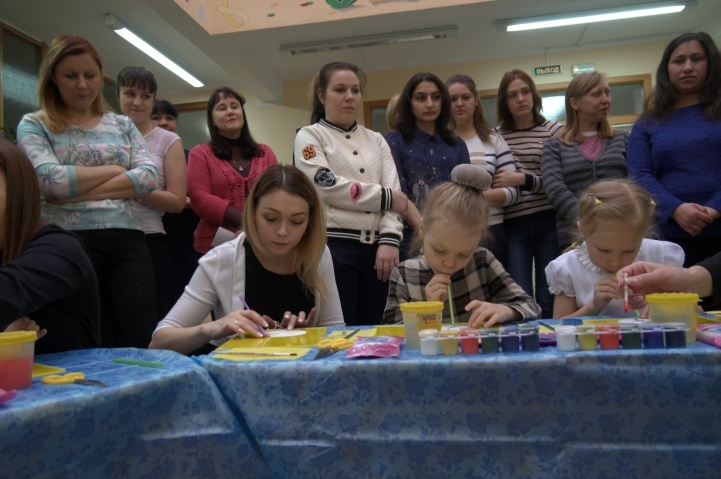 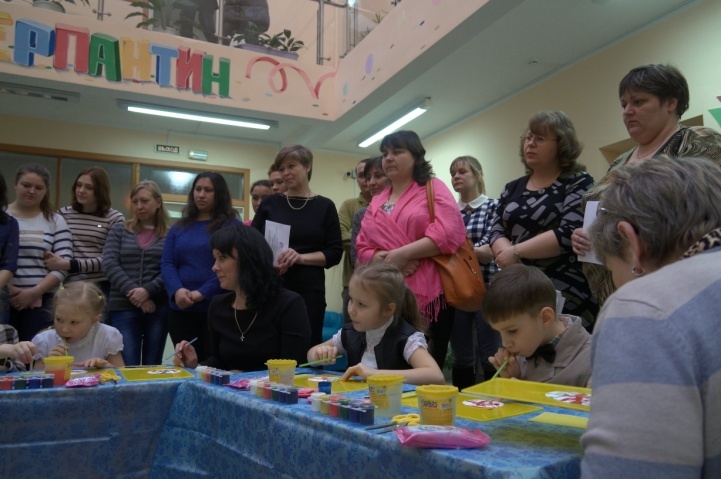 Игровой стретчинг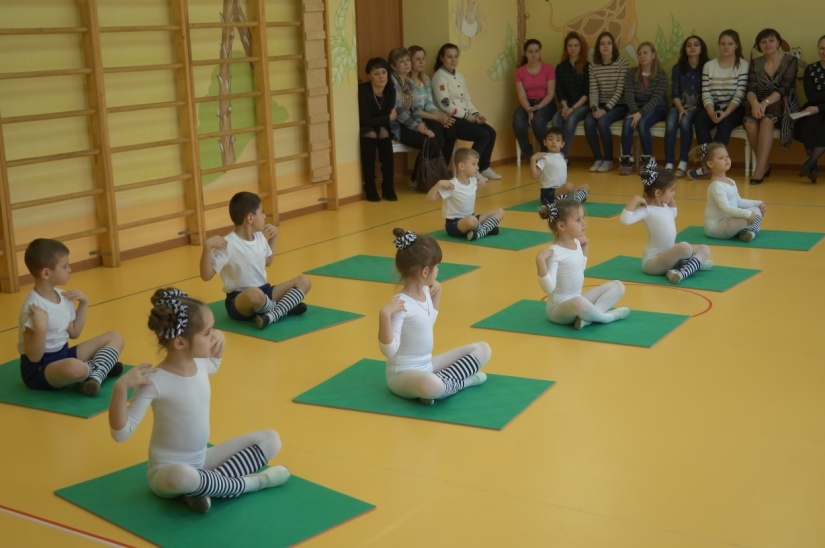 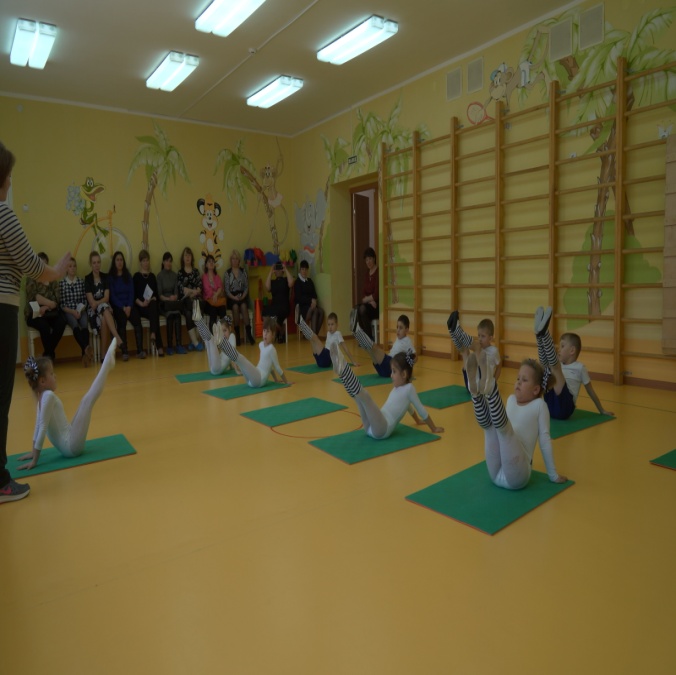 Театрализованная деятельность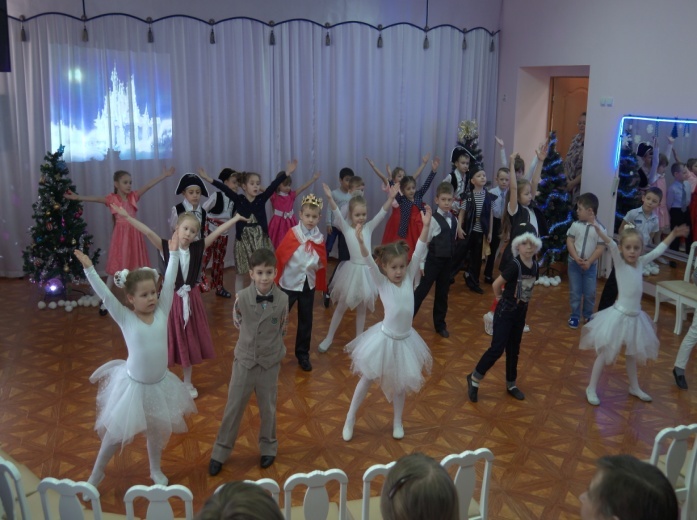 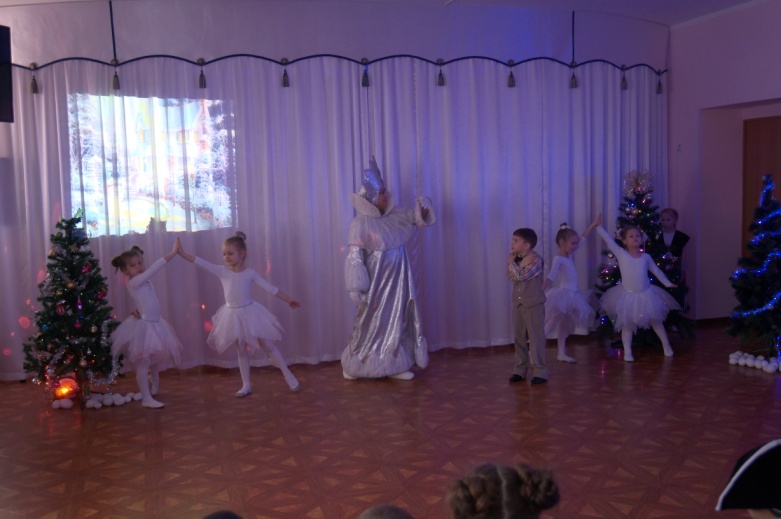 Приложение 10Показатели и критерии оценки эффективности влияния изучения и формирования социального заказа. Показатель - в большинстве случаев, обобщённая характеристика какого-либо объекта, процесса или его результата, выраженная в численной форме.Критерий - признак, на основании которого формируется оценка качества объекта, процесса.Сформированность групп. Запланированная численность каждого объединения с фактической численностью.Увеличение численности детей, посещающих объединения дополнительного образования детей. Непрерывность посещения (отсутствие «утечки» детей в другие организации дополнительного образования).Количество направленностей дополнительного образования (здесь можно описать объединения каждой направленности). Аргументация данного критерия должна быть основана на результатах проведенного исследования, т.е. объединения были созданы исходя из социального заказа потребителей.Количество программ дополнительного образования, реализуемых в ОДО. Количество педагогов, участвующих в реализации программ дополнительного образования.Количество педагогов, прошедших программу повышения квалификации или переподготовку по программе «Педагог дополнительного образования»Развитие инфраструктуры дополнительного образования.Показатели удовлетворенности основных социальных заказчиков. Личные результаты обучающихся (например, участие в конкурсах разного уровня, призовые места). Осведомленность населения о реализуемых программах дополнительного образования. Достижения самой организации13.Количество обучающихся УДО 2-3-го и последующих годов обучения;14.Количество выпускников, связавших свою профессию с занятиями в УДО;15.Количество родителей, участвующих в общей деятельности образовательного объединения (родительские собрания, открытые занятия, спонсорская помощь и др.);16.Стабильность педагогического коллектива;17. Количество достижений педагогов УДО;18.Количество социальных партнеров УДО.Наименование рекламного источникаПредставители государственной, муниципальной власти, %Представители общественных организаций, %Представители бизнес-сообществ, %Газета2,11,21,4Журнал001,1Ребенок занимается в ОДО18,18,910,4Листовки7,88,49,9Рассказали знакомые24,725,320,3Интернет19,38,516,7ТВ2,14,85,4Радио0,80,61,2Наружная реклама21,724,629,2Всегда знал11,719,520,9Другое2,511,25,1Направления деятельности в ОДОПредставители государственной и муниципальной власти, %Представители общественных организаций, %Представители бизнес-сообществ, %1Физкультурно-спортивное 89,785,484,12Художественное79,475,271,93Техническое29,221,825,74Туристско-краеведческое21,617,415,65Социально-педагогическое13,716,814,36Естественнонаучное16,514,913,2№Недостатки системы дополнительного образованияПредставители государствен-ной и муниципальной власти, %Представители общественных организаций, %Представители бизнес-сообществ, %1.Система не достаточно скоординирована16,122,820,32. Отсутствует необходимая полная информация об этой деятельности 45,240,139,13. Недостаточная заинтересованность самих представителей общественности22,643,124,64. Недостаточность нормативно-правовой базы9,78,49,25.Низкий уровень материально-технической базы58,151,552,26.Низкий профессиональный уровень кадров14,728,113,57.Недостаточность научно-методического обеспечения14,129,913,58.Респонденты затрудняются ответить на поставленный вопрос13,519,820,39.Другие варианты ответов1,61,81,4негосударственное 5. государственноеказенное   6. не знаюмуниципальное 7. автономноебюджетное да                                                                  нет очень мало                                                  затрудняюсь ответить  слушать музыку на дискотеке петь играть в  компьютерные игры заниматься спортом на спортивных соревнованиях  в качестве зрителя общаться в соцсетях, чатах       на курсах по подготовке к поступлению в вуз  рисовать танцеватьсмотреть телевизор читать книги встречаться с друзьями посещать музей, театр   знакомиться с сайтами интернета    на занятиях с репетиторомАвторские ДООП и УМК ГОУ ДО ЯО ЦДЮТурЭкУчастие в конкурсахРезультат участияПрограмма подготовки волонтеров (авторы программы :Демичева Н.Г., заместитель директора ЦПМСС детей г. Ростова,Карцева С.С., заместитель директораГОУ СПО ЯО Ростовский педагогический колледж,Киселёва Т.Г., доцент кафедры социальной педагогики и организации работы с молодежью ЯГПУ им. К.Д. Ушинского,Логинова А.Н., руководитель  ГОУ ЯО ЦДЮТурЭкIII областной конкурс педагогических проектов и программ с одаренными детьми в учреждениях дополнительного образования детей;международная Ярмарке педагогических инноваций в г. Самара;Всероссийский конкурс методических работ и проектов педагогов дополнительного образования «Дополнительное образование ХХI век»(апрель 2014 года)2 место(ноябрь 2012);Диплом 1 степени«Край, в котором хочется жить»(автор программы Ерофеева Ж.Г.,методист ГОУ ДО ЯО ЦДЮТурЭк)  Х Всероссийском конкурсе авторских образовательных программ дополнительного образования детей3 местоОсновы генеалогии(авторы программы:Аруцев Ю.И.- педагог –организатор ГОУ ДО ЯО ЦДЮТурЭк, Паршина С.А.- методист ГОУ ДО ЯО ЦДЮТурЭк)Всероссийский конкурс методических работ и проектов педагогов дополнительного образования «Дополнительное образование ХХI век»(апрель 2014 года)Диплом 1 степени«Юный полицейский России»(авторы программы:Логинова А.Н., директор ГОУ ЯО ЦДЮТурЭк, Лагунёнок М.Е., заместитель директора по УВР ГОУ ЯО ЦДЮТурЭк,Морозова С.В., заместитель начальника управленияпо организации деятельности участковых уполномоченных милиции и подразделений по делам несовершеннолетних УМВД России по Ярославской областиВсероссийский конкурс методических работ и проектов педагогов дополнительного образования «Дополнительное образование ХХI век»(апрель 2014 года)Конкурс на соискание премии Губернатора Ярославской области в сфере образованияДиплом 1 степениобладатель премии Губернатора Ярославской области в сфере образования (сентябрь 2015 года).«Кадет России» (авторы программы:Логинова А.Н., директор ГОУ ЯО ЦДЮТурЭк, Лагунёнок М.Е., заместитель директора по УВР ГОУ ЯО ЦДЮТурЭк Международный творческий форум педагогов дополнительного образованияСвидетельство об электронной публикации«Школа юного экскурсовода»(Авторы программы: Романова Ольга Станиславовна, руководитель отдела экскурсионной работы ГОУ ЯО ЦДЮТурЭк,Ерофеева Жанна Германовна, методист ГОУ ЯО ЦДЮТурЭкУчебно-методический комплект «Школа юного экскурсовода»Всероссийский заочный конкурс дополнительных общеразвивающих программ для организаций отдыха детей и их оздоровления (сентябрь 2016)Всероссийский конкурс методических работ и проектов педагогов дополнительного образования «Дополнительное образование ХХI век»(апрель 2016 года)Конкурс на соискание премии Губернатора Ярославской области в сфере образованияв тройке лучших программ в туристско-краеведческой номинацииДиплом 1 степениАвторский коллектив - обладатель премии Губернатора Ярославской области в сфере образования (сентябрь 2016 г).№ п/пМотивы прихода на занятия  объединения% от общего числа обучающихся1.Мотивы, заложенные в самой образовательной деятельностисодержание образованиясам процесс обучения52,9%51,4%2.Широкие социальные мотивы (для будущего, для самоопределения)22,9%3.Узкие социальные мотивыблагополучиеодобрение родителей, учителей18,2%23,5%4.Интересный педагог63,9%5.Самореализация50,7%Название конкурсаМестоПриказ №/ датаОбластной Областной Областной "Юннат-2016" "Природная мастерская"1 место2016 г."Юннат-2016" "Природная мастерская" 3 место2016 г."Юннат-2016" "Природная мастерская" 2 место2016 г."Детский сад года"Лауреат 3 место2016 г."Нотки души"Диплом 1 степени2017 г."Нотки души"Лауреат 3 степени2017 г."Нотки души"Лауреат 3 степени2017 г."Охрана труда глазами детей"   2 место2017 г."Наш теплый дом 2017" призерМарт 2017"Наш теплый дом 2017"победительМарт 2017"Нотки души" финалист2017"Нотки души" финалист2017"Нотки души" финалист2017"Нотки души"  финалист2017"Нотки души"  финалист2017"Нотки души" финалист2017"Нотки души" финалист2017 г."Нотки души"  финалист2017 г."Эти руки золотые"  участник2017 г."Эти руки золотые»  участник2017 г."Нотки души"участник2017 г.МДОУМДОУМДОУ«Кукла в национальном костюме»победителиНоябрь 2016 г.Смотр – конкурс «Чтецов»победителиДекабрь 2016 г.I  этап конкурса «Нотки души»победителиАпрель 2017 г.РЕЗУЛЬТАТЫ  ДЕЯТЕЛЬНОСТИ  ЗА 2016 -2017 учебный год РЕЗУЛЬТАТЫ  ДЕЯТЕЛЬНОСТИ  ЗА 2016 -2017 учебный год РЕЗУЛЬТАТЫ  ДЕЯТЕЛЬНОСТИ  ЗА 2016 -2017 учебный год РЕЗУЛЬТАТЫ  ДЕЯТЕЛЬНОСТИ  ЗА 2016 -2017 учебный год №датаНазвание/уровеньпедагогМЕЖДУНАРОДНЫЙМЕЖДУНАРОДНЫЙМЕЖДУНАРОДНЫЙМЕЖДУНАРОДНЫЙ108.12.2016Международная Ярмарка социально – педагогических инновацийНовикова Н.В.Моторина А.А.Широкова С.Г.225-26.04.2017Международный форум "Евразийский образовательный диалог" ГАУ ЯО ИРО г. ЯрославльНовикова Н.В.Моторина А.А.314.05.2017Международная научно – практическая конференция «Воспитание и обучение детей младшего дошкольного возраста» г. МоскваМоторина А.А.415.05.2017Международный конкурс «Звездный проект» Новикова Н.В.ВСЕРОССИЙСКИЙВСЕРОССИЙСКИЙВСЕРОССИЙСКИЙВСЕРОССИЙСКИЙ118.10.2016Межрегиональный вебинар по теме:  "Опыт Ярославской области по изучению и формированию социального заказа на дополнительное образование детей" поводимым ГАУ ДПО ЯО "Институтом развития образования". Новикова Н.В.214.12.2016Семинар – практикум «Изучение и формирование  социального  заказа как условиеувеличения  охвата детей программами дополнительного образования» гости из ЯкутииНовикова Н.В.Моторина А.А.Зубова Н.А.Егорова Е.В.Широкова С.Г. (педагоги ДОУ)ОБЛАСТНОЙОБЛАСТНОЙОБЛАСТНОЙОБЛАСТНОЙ112.12.2016  Конкурс «Детский сад года» - 2016 3 местоПедагоги ДОУ213.12.2016   Конференция «Инновации в образовании: региональные практики» КЗЦ «Миллениум» г. Ярославль   Новикова Н.В.Моторина А.А.309.02.2017Профессиональная переподготовка педагогов В ГАУ ЯО ИРО г. ЯрославльЗубова Н.А.Егорова Е.В.Широкова С.Г.МУНИЦИПАЛЬНЫЙМУНИЦИПАЛЬНЫЙМУНИЦИПАЛЬНЫЙМУНИЦИПАЛЬНЫЙМДОУМДОУМДОУМДОУ125.08.2016Общее  родительское собрание Новикова Н.В.214.09.2016Педагогический  совет № 1 Педагоги ДОУ